ZAMAWIAJĄCY:Szpital Bielańskiim. ks. J. PopiełuszkiSamodzielny Publiczny Zakład Opieki Zdrowotnej01-809 Warszawa, ul. Cegłowska 80SPECYFIKACJAISTOTNYCH WARUNKÓW ZAMÓWIENIAw postępowaniu o udzielenie zamówienia publicznego prowadzonymw trybie przetargu nieograniczonego  na: kompleksową obsługę serwisową wraz z dzierżawą urządzeń drukujących i kopiujących w Szpitalu Bielańskim w Warszawie 
(ZP-51/2019)Wartość szacunkowa zamówienia nie przekracza równowartości kwoty 221 000 euro dla usług ………………….…………………   ZATWIERDZAMmateriały bezpłatne 	Warszawa, czerwiec 2019 r.Zamawiający oczekuje, że Wykonawcy zapoznają się dokładnie z treścią niniejszej SIWZ. Wykonawca ponosi ryzyko niedostarczenia wszystkich wymaganych informacji i dokumentów, oraz przedłożenia oferty nie odpowiadającej wymaganiom określonym przez Zamawiającego.1.	Nazwa oraz adres Zamawiającego. Szpital Bielański im. ks. J. Popiełuszki - Samodzielny Publiczny Zakład Opieki Zdrowotnej Adres: ul. Cegłowska 80, 01-809 WarszawaTelefon: (0-22) 569-02-47  faks: (0-22) 569-02-47; e-mail: zp@bielanski.med.pl Godziny urzędowania od 08:00 do 15:35 od poniedziałku do piątku.Konto bankowe: Polski Bank PKO S.A.:  37 1240 6074 1111 0010 6073 3378NIP: 118-14-17-683   Regon: 012298697Adres strony internetowej: www.bielanski.bip-e.pl 2. 	Oznaczenie postępowania. Postępowanie, którego dotyczy niniejszy dokument oznaczone jest znakiem: ZP-51/2019. Wykonawcy winni we wszelkich kontaktach z Zamawiającym powoływać się na wyżej podane oznaczenie.3. 	Tryb udzielenia zamówienia. Niniejsze postępowanie prowadzone jest w trybie przetargu nieograniczonego na podstawie art. 39                             i nast. ustawy z dnia 29 stycznia 2004 r. Prawo Zamówień Publicznych zwanej dalej „ustawą PZP” (jedn. tekst - Dz. U. z 2017 r., poz. 1579, z późn. zm.).W zakresie nieuregulowanym niniejszą Specyfikacją Istotnych Warunków Zamówienia, zwaną dalej „SIWZ”, zastosowanie mają przepisy ustawy PZP. Niniejsze postępowanie prowadzone jest z zastosowaniem art. 24 aa ustawy Pzp. Zamawiający, najpierw dokona oceny ofert, a  następnie zbada, czy wykonawca, którego oferta została oceniona jako najkorzystniejsza, nie podlega wykluczeniu w postępowaniu.4. 	Przedmiot zamówienia. Przedmiotem zamówienia jest: kompleksowa obsługa serwisowa wraz z dzierżawą urządzeń drukujących i kopiujących w Szpitalu Bielańskim w Warszawie (ZP-51/2019).Kod według Wspólnego Słownika Zamówień CPV: 79.82.00.00-8: Usługi związane z drukowaniem; 30.12.51.20-8: Toner do fotokopiarek; 50.31.31.00-3: Usługi w zakresie naprawy fotokopiarek; 50.31.00.00-1: Usługi w zakresie napraw i konserwacji maszyn biurowych.  Określenie przedmiotu zamówienia: świadczenie usługi kompleksowej obsługi serwisowej urządzeń drukujących i kopiujących (drukarek, urządzeń wielofunkcyjnych i kopiarek) eksploatowanych w Szpitalu Bielańskim w Warszawie, obejmująca dzierżawę urządzeń, wdrożenie oprogramowania do  rozliczania wydruków, przeglądy, naprawy i konserwacje oraz wymianę materiałów eksploatacyjnych w tym m. inn. tonerów, tuszów i części eksploatacyjnych w zamian za opłatę, wyliczaną na podstawie liczby wykonanych wydruków.Zamawiający stosownie do art. 29 ust. 3a ustawy Pzp, wymaga zatrudnienia przez Wykonawcę lub Podwykonawcę na podstawie umowy o pracę osób wykonujących czynności w zakresie realizacji zamówienia, których wykonanie zawiera cechy stosunku pracy określone w art. 22 § 1 ustawy z dnia 26 czerwca 1974 roku –Kodeks Pracy (t.j. Dz.U. z 2016 r. poz.1666). Rodzaj (zakres) czynności niezbędnych do realizacji zamówienia, których dotyczą wymagania określone w pkt 4.3 SIWZ:obsługa serwisowa urządzeń kopiująco- drukujących Zamawiający wymaga udokumentowania zatrudnienia na podstawie umowy o pracę osób wykonujących czynności w zakresie realizacji zamówienia w sposób określony we wzorze umowy stanowiącym załącznik nr 7 do SIWZ.Zamawiający uprawniony jest do przeprowadzania kontroli w zakresie spełniania przez Wykonawcę lub Podwykonawcę wymogu, o którym mowa w pkt 4.3 SIWZ oraz nakładania sankcji z tytułu jego niespełnienia. Rodzaj sankcji oraz warunki w jakich mogą one być nakładane, określone zostały przez Zamawiającego we wzorze umowy stanowiącym załącznik nr 7 do SIWZ.Zamawiający nie dopuszcza możliwości składania ofert częściowych.Szczegółowy opis przedmiotu zamówienia został określony w Opisie przedmiotu zamówienia stanowiącym Załącznik Nr 6 do SIWZ. Zamawiający nie dopuszcza składania ofert wariantowych.Wykonawca zobowiązany jest zrealizować zamówienie na zasadach i warunkach opisanych w SIWZ oraz we wzorze umowy stanowiącym Załącznik nr 7 do SIWZ.   Zamawiający dopuszcza powierzenie części zamówienia podwykonawcom. W takim przypadku Wykonawca na podstawie art. 36b ust. 1 Pzp ma obowiązek wskazać w ofercie część zamówienia, którą zamierza powierzyć podwykonawcom. Brak takiego wskazania oznacza, że Wykonawca nie zamierza korzystać z podwykonawstwa przy realizacji zamówienia. Zmiana podwykonawcy podczas realizacji umowy możliwa będzie jedynie za zgodą Zamawiającego. Wszędzie tam, gdzie przedmiot zamówienia jest opisany poprzez wskazanie: znaków towarowych, patentów lub pochodzenia, źródła lub szczególnego procesu, który charakteryzuje produkty lub usługi dostarczane przez konkretnego wykonawcę, jeżeli mogłoby to doprowadzić do uprzywilejowania lub wyeliminowania niektórych wykonawców, Zamawiający dopuszcza zastosowanie przez wykonawcę rozwiązań równoważnych w stosunku do opisanych w SIWZ. W przypadku gdy Zamawiający użył w opisie przedmiotu zamówienia oznaczeń norm, aprobat, specyfikacji technicznych i systemów odniesienia, o których mowa w art. 30 ust. 1-3 Pzp należy je rozumieć jako przykładowe. Zamawiający zgodnie z art. 30 ust. 4 Pzp dopuszcza w każdym przypadku zastosowanie rozwiązań równoważnych opisywanym w treści SIWZ. Każdorazowo gdy wskazana jest w niniejszej SIWZ lub załącznikach do SIWZ norma, należy przyjąć, że w odniesieniu do niej użyto sformułowania „lub równoważna”. Przez rozwiązanie równoważne Zamawiający rozumie takie rozwiązanie, które umożliwia uzyskanie założonego w opisie przedmiotu zamówienia efektu za pomocą innych rozwiązań technicznych. Wykonawca, który powołuje się na rozwiązania równoważne opisywanym przez Zamawiającego, jest obowiązany wykazać, że oferowane przez niego dostawy spełniają wymagania określone przez Zamawiającego.  5. 	Termin wykonania przedmiotu zamówienia. 	   Termin wykonania przedmiotu zamówienia: 12 miesięcy od daty zawarcia umowy.6. 	Warunki udziału w postępowaniu. O udzielenie zamówienia mogą ubiegać się wykonawcy, którzy:nie podlegają wykluczeniu z postępowania na podstawie art. 24 ust. 1 pkt 12-23 i art. 24 ust. 5 pkt 1 i 4 ustawy Pzp. spełniają warunki udziału w postępowaniu, dotyczące: zdolności zawodowej i technicznej, tj.: Wykonawca spełni warunek, jeżeli: wykaże że wykonał, a w przypadku świadczeń okresowych lub ciągłych również wykonuje, 
w okresie ostatnich 3 lat przed upływem terminu składania ofert, a jeżeli okres prowadzenia działalności jest krótszy – w tym okresie, co najmniej dwie usługi, z których każda obejmuje swoim zakresem serwis minimum 200 szt. urządzeń drukujących o wartość co najmniej 150 000,00 zł. brutto, każda.  W przypadku usług których wartość została wyrażona w umowie w innej walucie niż PLN Zamawiający dokona przeliczenia tej waluty na PLN przy zastosowaniu średniego kursu NBP na dzień zamieszczenia ogłoszenia o zamówieniu w Dzienniku Urzędowym Unii Europejskiej. W przypadku gdy w dniu publikacji ogłoszenia, NBP nie opublikował średnich kursów walut Zamawiający przyjmie pierwszy opublikowany po tej dacie średni kurs NBP (w przypadku dostaw rozliczanych wyłącznie w walutach innych niż PLN).Zamawiający może, na każdym etapie postępowania, uznać, że Wykonawca nie posiada wymaganych zdolności, jeżeli zaangażowanie zasobów technicznych lub zawodowych Wykonawcy w inne przedsięwzięcia gospodarcze ze strony Wykonawcy może mieć negatywny wpływ na realizację zamówienia. Ocena spełniania warunków udziału w postępowaniu zostanie dokonana wg formuły: „spełnia - nie spełnia”. Zamawiający może wykluczyć Wykonawcę na każdym etapie postępowania o udzielenie zamówienia.Wykonawca w celu potwierdzenia spełniania warunku udziału w postępowaniu może powoływać się na potencjał innych podmiotów na zasadach określonych w art. 22a Pzp, niezależnie od charakteru prawnego łączących go z nim stosunków prawnych. 7. 	Oświadczenia i dokumenty, jakie ma dostarczyć wykonawca w celu wstępnego potwierdzenia, że nie podlega wykluczeniu (dokumenty dołączane do oferty):Aktualne na dzień składania ofert oświadczenia stanowiące wstępne potwierdzenie:  o braku podstaw do wykluczenia z udziału w postępowaniu – załącznik nr 2 do SIWZ,o spełnianiu warunków udziału w postępowaniu – załącznik nr 3 do SIWZ,Oświadczenia, o których mowa w pkt 7.1, dotyczą:1) Wykonawcy (w przypadku Wykonawców wspólnie ubiegających się o udzielenie zamówienia - każdego z nich);2) podmiotów, na których zasoby Wykonawca powołuje się w celu wykazania spełnienia warunków udziału w postępowaniu, w zakresie braku podstaw wykluczenia i spełniania warunku odnoszącego się do udostępnianego zasobu;Oświadczenia, o których mowa w pkt 7.1 Wykonawca zobowiązany jest złożyć w formie pisemnej wraz z ofertą na formularzu stanowiącym załączniki nr 2 i 3 do niniejszej SIWZ.Wykonawca, który polega na zdolnościach innych podmiotów, musi udowodnić Zamawiającemu, że realizując zamówienie, będzie dysponował niezbędnymi zasobami tych podmiotów, w szczególności przedstawiając zobowiązanie tych podmiotów do oddania mu do dyspozycji niezbędnych zasobów                     na potrzeby realizacji zamówienia. Zobowiązanie podmiotów należy załączyć do oferty na druku stanowiącym załącznik nr 5 do SIWZ. W odniesieniu do warunków dotyczących wykształcenia, kwalifikacji zawodowych lub doświadczenia, wykonawcy mogą polegać na zdolnościach innych podmiotów, jeśli podmioty te zrealizują usługi, do realizacji których te zdolności są wymagane (tj. podwykonawstwo). Zamawiający ocenia, czy udostępniane Wykonawcy przez inne podmioty zdolności zawodowe pozwalają na wykazanie przez Wykonawcę spełniania warunków udziału w postępowaniu oraz bada, czy nie zachodzą wobec tego podmiotu podstawy wykluczenia, o których mowa w pkt 6.1 SIWZ. W celu oceny, czy Wykonawca polegając na zdolnościach zawodowych innych podmiotów                            na zasadach określonych w art. 22a ustawy PZP, będzie dysponował niezbędnymi zasobami                             w stopniu umożliwiającym należyte wykonanie zamówienia publicznego oraz oceny, czy stosunek łączący Wykonawcę z tymi podmiotami gwarantuje rzeczywisty dostęp do ich zasobów, Zamawiający żąda dokumentów, które określają w szczególności: zakres dostępnych Wykonawcy zasobów innego podmiotu; sposób wykorzystania zasobów innego podmiotu, przez Wykonawcę, przy wykonywaniu zamówienia publicznego; zakres i okres udziału innego podmiotu przy wykonywaniu zamówienia publicznego;czy podmiot, na zdolnościach którego wykonawca polega w odniesieniu do warunków udziału w postępowaniu dotyczących wykształcenia, kwalifikacji zawodowych lub doświadczenia, zrealizuje usługi, których wskazane zdolności dotyczą.Zgodnie z art. 36b ust. 1 ustawy PZP, Zamawiający żąda wskazania przez Wykonawcę części zamówienia, których wykonanie zamierza powierzyć podwykonawcom, i podania przez Wykonawcę firm podwykonawców.8. 	Oświadczenie wymagane po zamieszczeniu przez Zamawiającego na stronie internetowej informacji, o której mowa w art. 86 ust. 5 ustawy PZP:oświadczenie wykonawcy o przynależności albo braku przynależności do tej samej grupy kapitałowej, do której przynależy inny wykonawca składający ofertę w przedmiotowym postępowaniu. Wykonawca, w terminie 3 dni od zamieszczenia na stronie internetowej Zamawiającego informacji z otwarcia ofert, przekazuje Zamawiającemu oświadczenie o przynależności lub braku przynależności do tej samej grupy kapitałowej z innym wykonawcą biorącym udział w przedmiotowym postępowaniu. Oświadczenie musi zawierać numer postępowania oraz oznaczenie części, której oferta dotyczy. W przypadku przynależności do tej samej grupy kapitałowej wykonawca, wraz ze złożeniem oświadczenia, może złożyć dokumenty bądź informacje potwierdzające, że powiązania z innym wykonawcą nie prowadzą do zakłócenia konkurencji w przedmiotowym postępowaniu.9. 	Wykaz oświadczeń i dokumentów wymaganych przed udzieleniem zamówieniaZamawiający przed udzieleniem zamówienia, wezwie wykonawcę, którego oferta została  najwyżej           oceniona, do złożenia w wyznaczonym, nie krótszym niż 5 dni, terminie aktualnych na dzień  złożenia dokumentów oraz oświadczeń wyszczególnionych w pkt 9.1 oraz 9.2 niniejszej SIWZ.w celu potwierdzenia spełniania przez Wykonawcę warunków udziału w postępowaniu:wykaz usług wykonanych, a w przypadku świadczeń okresowych lub ciągłych również wykonywanych, w okresie ostatnich 3 lat przed upływem terminu składania ofert, a jeżeli okres prowadzenia działalności jest krótszy – w tym okresie, wraz z podaniem ich wartości, przedmiotu, dat wykonania i podmiotów, na rzecz których usługi zostały wykonane, oraz załączeniem dowodów określających czy te usługi zostały wykonane lub są wykonywane należycie, przy czym dowodami, o których mowa, są referencje bądź inne dokumenty wystawione przez podmiot, na rzecz którego usługi były wykonywane, a w przypadku świadczeń okresowych lub ciągłych są wykonywane, a jeżeli z uzasadnionej przyczyny o obiektywnym charakterze Wykonawca nie jest w stanie uzyskać tych dokumentów – oświadczenie wykonawcy; w przypadku świadczeń okresowych lub ciągłych nadal wykonywanych referencje bądź inne dokumenty potwierdzające ich należyte wykonywanie powinny być wydane nie wcześniej niż 3 miesiące przed upływem terminu składania ofert. Wzór wykazu osób stanowi załącznik nr 4 do SIWZ. w celu potwierdzenia braku podstaw do wykluczenia z postępowania:odpis z właściwego rejestru lub z centralnej ewidencji i informacji o działalności gospodarczej jeżeli odrębne przepisy wymagają wpisu do takiego rejestru w celu potwierdzenia braku podstaw do wykluczenia określonych w art. 24 ust 5 pkt 1 Pzp. W przypadku wskazania przez wykonawcę dostępności przedmiotowych dokumentów, w formie elektronicznej pod określonymi adresami internetowymi ogólnodostępnych i bezpłatnych baz danych, Zamawiający pobierze samodzielnie z tych baz danych wskazane przez wykonawcę dokumenty. W przypadku wskazania przez wykonawcę, że przedmiotowe dokumenty, znajdują  się w posiadaniu Zamawiającego, Zamawiający skorzysta z posiadanych dokumentów, o ile  są one nadal aktualne.w celu potwierdzenia że oferowane dostawy spełniają wymagania określone przez Zamawiającego:formularz specyfikacji technicznej oferowanych urządzeń drukujących, kopiujących
w zakresie potwierdzenia spełniania przez oferowane dostawy wymagań określonych przez Zamawiającego w treści SIWZ, stanowiącym załącznik nr 3 do SIWZ – „Opis przedmiotu zamówienia”.materiały określające parametry oferowanego sprzętu tj. materiały producenta, foldery, opisy, karty techniczne lub katalogi, itp. materiały potwierdzające spełnianie wymagań określonych przez Zamawiającego w Opisie przedmiotu zamówienia, pkt 3. Jeżeli powyższe materiały zawierają jedynie dane techniczne wystarczające do potwierdzenia wymagań Zamawiającego, Zamawiający dopuszcza złożenie ich lub ich kopii w języku angielskim i/lub niemieckim bez tłumaczenia na język polski, - z zaznaczeniem urządzenia, którego dotyczy. Jeżeli Wykonawca ma siedzibę lub miejsce zamieszkania poza terytorium Rzeczypospolitej Polskiej:1)   zamiast dokumentów, o których mowa w pkt 9.2 ppkt 1 składa dokument lub dokumenty wystawione w kraju, w którym wykonawca ma siedzibę lub miejsce zamieszkania potwierdzający, że nie otwarto jego likwidacji ani nie ogłoszono upadłości wystawiony nie wcześniej niż  6 miesięcy przed upływem terminu składania ofert.2)    Jeżeli w kraju miejsca zamieszkania osoby lub w kraju, w którym wykonawca ma siedzibę lub miejsce zamieszkania, nie wydaje się dokumentów, o których mowa w pkt 9.4 ppkt 1, zastępuje się je dokumentem zawierającym odpowiednio oświadczenie wykonawcy, ze wskazaniem osoby albo osób uprawnionych do jego reprezentacji, lub oświadczenie osoby, której dokument miał dotyczyć, złożone przed notariuszem lub przed organem sądowym, administracyjnym albo organem samorządu zawodowego lub gospodarczego właściwym ze względu na siedzibę lub miejsce zamieszkania wykonawcy lub miejsce zamieszkania tej osoby, złożone nie wcześniej niż 6 miesięcy przed upływem terminu składania ofert.Dokumenty sporządzone w języku obcym muszą być składane wraz z tłumaczeniem na język polski.Wykonawcy wspólnie ubiegający się o udzielenie zamówienia:Wykonawcy wspólnie ubiegający się o udzielenie niniejszego zamówienia ustanawiają Pełnomocnika, zwanego w niniejszej specyfikacji Pełnomocnikiem, do reprezentowania ich                       w niniejszym postępowaniu albo reprezentowania ich w postępowaniu i zawarcia umowy                             w sprawie zamówienia publicznego. W takim przypadku, do oferty należy załączyć stosowne pełnomocnictwo w oryginale lub notarialnie poświadczonej kopii. Pełnomocnictwo, o którym mowa w ppkt 1 powinno jednoznacznie wskazywać:jakiego postępowania dotyczy;jacy Wykonawcy wspólnie ubiegają się o udzielenie zamówienia;  podmiot pełniący funkcję pełnomocnika;jakie czynności w postępowaniu ma prawo wykonywać pełnomocnik.W przypadku wspólnego ubiegania się Wykonawców o udzielenie niniejszego zamówienia, badanie braku podstaw do wykluczenia przeprowadzane będzie w odniesieniu do każdego z Wykonawców. Wykonawcy wspólnie ubiegający się o niniejsze zamówienie, których oferta zostanie uznana za najkorzystniejszą, przed podpisaniem umowy w sprawie zamówienia, są zobowiązani przedstawić Zamawiającemu umowę regulującą ich współpracę.Wszelka korespondencja prowadzona będzie przez Zamawiającego wyłącznie z pełnomocnikiem, którego dane należy podać w formularzu Oferty, ze skutkiem dla wszystkich Wykonawców składających ofertę wspólną.Dokumenty potwierdzające brak podstaw do wykluczenia, czyli dokumenty, o których mowa                    w  pkt 9.2 SIWZ, składa każdy z wykonawców wspólnie  ubiegających się o zamówienie. Inne wymagane dokumenty, składane przez każdego Wykonawcę wraz z ofertą:dowód wniesienia wadium.10. 	Opis sposobu przygotowania ofert.Wykonawca może złożyć tylko jedną ofertę.Oferta zawiera wypełniony formularz „Oferta” (zgodny w treści z wzorem przedstawionym w  SIWZ) oraz niżej wymienione dokumenty: oświadczenia, o których mowa w pkt 7.1 niniejszej SIWZ,(jeżeli dotyczy) zobowiązanie innego podmiotu – załącznik nr 5 do SIWZ, dowód wniesienia wadium;pełnomocnictwo do podpisania oferty, o ile prawo do podpisania oferty nie wynika z innych dokumentów złożonych wraz z ofertą,Oferta oraz pozostałe dokumenty, dla których Zamawiający określił wzory w formie załączników, winny być sporządzone zgodnie z tymi wzorami, co do treści oraz opisu kolumn i wierszy.Oferta musi być sporządzona z zachowaniem formy pisemnej pod rygorem nieważności.Każdy dokument składający się na ofertę musi być czytelny. Wymaga się, aby wszelkie zmiany                      w treści oferty były dokonane w sposób czytelny i opatrzone parafą osoby podpisującej ofertę. Poprawki mogą być dokonane jedynie poprzez przekreślenie błędnego zapisu i czytelne wstawienie poprawnego.Oferta musi być podpisana przez Wykonawcę. Zamawiający wymaga, aby ofertę podpisano zgodnie z zasadami reprezentacji wskazanymi we właściwym rejestrze lub ewidencji działalności gospodarczej. Jeżeli osoba/osoby podpisująca(e) ofertę działa na podstawie pełnomocnictwa, to musi ono w swej treści wyraźnie wskazywać uprawnienie do podpisania oferty. Zamawiający uznaje, że pełnomocnictwo do podpisania oferty obejmuje także dokonywanie czynności wymienionych w pkt 11.5. Dokument pełnomocnictwa musi zostać złożony jako część oferty, musi być w oryginale lub kopii poświadczonej za zgodność z oryginałem przez notariusza.Dokumenty składające się na ofertę - inne niż pełnomocnictwa - zgodnie z § 14 Rozporządzenia  Ministra Rozwoju z dnia 26 lipca 2016 r. w sprawie rodzajów dokumentów, jakich może żądać zamawiający od wykonawcy w postępowaniu o udzielenie zamówienia (Dz. U. z 2016 r., poz. 1126), składane są w oryginale lub kopii poświadczonej za zgodność z oryginałem przez wykonawcę. Oferta musi być sporządzona w języku polskim. Każdy dokument składający się na ofertę sporządzony w innym języku niż język polski winien być złożony wraz z tłumaczeniem na język polski. Zaleca się, aby:strony oferty były trwale ze sobą połączone i kolejno ponumerowane. W treści oferty powinna być umieszczona informacja o ilości stron. formularz cenowy nie był sporządzany odręcznie. Niemożność jednoznacznego odczytania ceny jednostkowej lub poprawienie jej przez wykonawcę bez zastosowania wymagań określonych                     w pkt 10.5 SIWZ powodować będzie odrzucenie oferty na podstawie art. 89 ust. 1 pkt 2 ustawy Pzp.Ofertę należy złożyć w zamkniętej kopercie, w siedzibie Zamawiającego (pawilon H, pokój 106)                              i oznakować w następujący sposób: Nazwa, adres Wykonawcy: (może być pieczątka)Szpital Bielańskiul. Cegłowska 80, 01-809 Warszawa„Oferta na kompleksową obsługa serwisowa wraz z dzierżawą urządzeń drukujących i kopiujących w Szpitalu Bielańskim w Warszawie (ZP-51/2019). Nie otwierać przed dniem 21.06.2019 r. godz. 10.15”.Zamawiający informuje, iż zgodnie z art. 8 w zw. z art. 96 ust. 3 ustawy PZP oferty składane                                w postępowaniu o zamówienie publiczne są jawne i podlegają udostępnieniu od chwili ich otwarcia, z wyjątkiem informacji stanowiących tajemnicę przedsiębiorstwa w rozumieniu ustawy z dnia 16 kwietnia 1993 r. o zwalczaniu nieuczciwej konkurencji (Dz. U. z 2003 r. Nr 153, poz. 1503 z późn. zm.).W przypadku gdyby oferta, oświadczenia lub dokumenty zawierały informacje, stanowiące tajemnicę przedsiębiorstwa w rozumieniu przepisów o zwalczaniu nieuczciwej konkurencji, Wykonawca winien, nie później niż w terminie składania ofert, w sposób nie budzący wątpliwości zastrzec, które informacje stanowią tajemnicę przedsiębiorstwa i nie mogą być one udostępniane oraz wykazać, iż zastrzeżone informacje stanowią tajemnicę przedsiębiorstwa. Nie mogą stanowić tajemnicy przedsiębiorstwa informacje podawane do wiadomości podczas otwarcia ofert.Zamawiający zaleca, aby informacje zastrzeżone, jako tajemnica przedsiębiorstwa były przez Wykonawcę złożone w oddzielnej wewnętrznej kopercie z oznakowaniem „tajemnica przedsiębiorstwa”, lub spięte (zszyte) oddzielnie od pozostałych, jawnych elementów oferty. Brak jednoznacznego wskazania, które informacje stanowią tajemnicę przedsiębiorstwa oznaczać będzie, że wszelkie oświadczenia i zaświadczenia składane w trakcie niniejszego postępowania są jawne bez zastrzeżeń. Zastrzeżenie informacji, które nie stanowią tajemnicy przedsiębiorstwa w rozumieniu ustawy                                    o zwalczaniu nieuczciwej konkurencji będzie traktowane, jako bezskuteczne i skutkować będzie zgodnie z uchwałą SN z 20 października 2005 (sygn. III CZP 74/05) ich odtajnieniem. Zamawiający informuje, że w przypadku kiedy wykonawca otrzyma od niego wezwanie w trybie art. 90 ustawy PZP, a złożone przez niego wyjaśnienia i/lub dowody stanowić będą tajemnicę przedsiębiorstwa w rozumieniu ustawy o zwalczaniu nieuczciwej konkurencji Wykonawcy będzie przysługiwało prawo zastrzeżenia ich jako tajemnica przedsiębiorstwa. Przedmiotowe zastrzeżenie zamawiający uzna za skuteczne wyłącznie w sytuacji kiedy Wykonawca oprócz samego zastrzeżenia, jednocześnie wykaże, iż dane informacje stanowią tajemnicę przedsiębiorstwa. Wykonawca może wprowadzić zmiany, poprawki, modyfikacje i uzupełnienia do złożonej oferty pod warunkiem, że Zamawiający otrzyma pisemne zawiadomienie o wprowadzeniu zmian przed terminem składania ofert. Powiadomienie o wprowadzeniu zmian musi być złożone wg takich samych zasad, jak składana oferta tj. w kopercie odpowiednio oznakowanej napisem „ZMIANA”. Koperty oznaczone „ZMIANA” zostaną otwarte przy otwieraniu oferty Wykonawcy, który wprowadził zmiany i po stwierdzeniu poprawności procedury dokonywania zmian, zostaną dołączone do oferty. Wykonawca ma prawo przed upływem terminu składania ofert wycofać się z postępowania poprzez złożenie pisemnego powiadomienia Zamawiającego o wycofaniu złożonej przez wykonawcę oferty. Koperty ofert wycofywanych nie będą otwierane. Oferta, której treść nie będzie odpowiadać treści SIWZ, z zastrzeżeniem art. 87 ust. 2 pkt 3 ustawy PZP zostanie odrzucona (art. 89 ust. 1 pkt 2 ustawy PZP). Wszelkie niejasności i obiekcje dotyczące treści zapisów w SIWZ należy zatem wyjaśnić z Zamawiającym przed terminem składania ofert                     w trybie przewidzianym w trybie art. 38 ustawy PZP. Przepisy ustawy PZP nie przewidują negocjacji warunków udzielenia zamówienia, w tym zapisów wzoru umowy, po terminie otwarcia ofert. 11. 	Opis sposobu udzielania wyjaśnień dotyczących treści SIWZ, informacje o sposobie porozumiewania się Zamawiającego z Wykonawcami oraz przekazywania oświadczeń i dokumentówW postępowaniu o udzielenie zamówienia komunikacja między Zamawiającym a Wykonawcami odbywa się za pośrednictwem operatora pocztowego w rozumieniu ustawy z dnia 23 listopada 2012 r. - Prawo pocztowe osobiście, za pośrednictwem posłańca, faksu lub przy użyciu środków komunikacji elektronicznej w rozumieniu ustawy z dnia 18 lipca 2002 r. o świadczeniu usług drogą elektroniczną, z uwzględnieniem wymogów dotyczących formy, ustanowionych poniżej. Wykonawca może zwrócić się do Zamawiającego z prośbą o wyjaśnienie treści SIWZ. Zamawiający udzieli odpowiedzi niezwłocznie, jednakże nie później niż na 2 dni przed upływem terminu składania ofert, pod warunkiem, że wniosek o wyjaśnienie treści SIWZ wpłynął do Zamawiającego nie później niż do końca dnia, w którym upływa połowa wyznaczonego terminu składania ofert. Jeżeli wniosek         o wyjaśnienie treści SIWZ wpłynie po upływie terminu wskazanego powyżej lub dotyczy udzielonych wyjaśnień, Zamawiający może udzielić wyjaśnień albo pozostawić wniosek bez rozpoznania. Treść zapytań wraz z wyjaśnieniami Zamawiający zamieści na stronie internetowej:   http://bielanski.bip-e.pl/sbw/zamowienia-publiczne na których zamieścił SIWZ oraz przekaże wykonawcom, którym przekazał SIWZ, bez ujawniania źródła zapytania.W korespondencji kierowanej do Zamawiającego Wykonawca winien posługiwać się numerem sprawy określonym w SIWZ. Zawiadomienia, oświadczenia, wnioski oraz informacje przekazywane przez Wykonawcę pisemnie winny być składane na adres:Szpital Bielański im. ks. J. Popiełuszki - Samodzielny Publiczny Zakład Opieki Zdrowotnejul. Cegłowska 80, 01-809 WarszawaDział Zamówień PublicznychDla poszczególnych czynności wystarczające jest dokonanie czynności drogą elektroniczną na adres: maciek.harowicz@bielanski.med.pl ;  zp@bielanski.med.pl Forma elektroniczna jest niedopuszczalna do następujących czynności wymagających pod rygorem nieważności formy pisemnej: złożenie Oferty; zmiana Oferty; powiadomienie Zamawiającego                       o wycofaniu złożonej przez wykonawcę Oferty; zawarcie Umowy; złożenie oświadczenia, o którym mowa w pkt 7.1 SIWZ, złożenie oświadczeń i dokumentów wymienionych w pkt 9 SIWZ.Zamawiający wyznacza następujące osoby do kontaktu z Wykonawcami: Janusz Kurek, e-mail: zp@bielanski.med.pl fax. 22 56 90 247 Maciej Harowicz, e-mail: maciek.harowicz@bielanski.med.pl fax. 22 56 90 247.W przypadku rozbieżności pomiędzy treścią niniejszej SIWZ, a treścią udzielonych odpowiedzi, jako obowiązującą należy przyjąć treść pisma zawierającego późniejsze oświadczenie Zamawiającego. Zamawiający nie przewiduje zwołania zebrania Wykonawców. Jeżeli Zamawiający lub Wykonawca przekazują oświadczenia, wnioski, zawiadomienia oraz informacje za pośrednictwem faksu lub przy użyciu środków komunikacji elektronicznej                                      w rozumieniu ustawy z dnia 18 lipca 2002 r. o świadczeniu usług drogą elektroniczną, każda ze stron na żądanie drugiej strony niezwłocznie potwierdza fakt ich otrzymania.Ofertę składa się pod rygorem nieważności w formie pisemnej. Oświadczenia, o których mowa w rozporządzeniu Ministra Rozwoju z dnia 26 lipca 2016 r. w sprawie rodzajów dokumentów, jakich może żądać zamawiający od Wykonawcy w postępowaniu o udzielenie zamówienia (Dz. U. poz. 1126), zwanym dalej „rozporządzeniem” składane przez Wykonawcę, należy złożyć w oryginale.Dokumenty, o których mowa w rozporządzeniu, inne niż oświadczenia, o których mowa powyżej, należy złożyć w oryginale lub kopii potwierdzonej za zgodność z oryginałem.Poświadczenia za zgodność z oryginałem dokonuje odpowiednio Wykonawca, Wykonawcy wspólnie ubiegający się o udzielenie zamówienia publicznego albo podwykonawca, w zakresie dokumentów, które każdego z nich dotyczą. Poświadczenie za zgodność z oryginałem dokonywane w formie pisemnej powinno być sporządzone w sposób umożliwiający identyfikację podpisu (np. wraz z imienną pieczątką osoby poświadczającej kopię dokumentu za zgodność z oryginałem).Zamawiający może żądać przedstawienia oryginału lub notarialnie poświadczonej kopii dokumentów, o których mowa w rozporządzeniu, innych niż oświadczeń, wyłącznie wtedy, gdy złożona kopia dokumentu jest nieczytelna lub budzi wątpliwości co do jej prawdziwości.Dokumenty sporządzone w języku obcym są składane wraz z tłumaczeniem na język polski.12. 	Wymagania dotyczące wadium.Zamawiający wymaga złożenia wadium w wysokości: 10.000,00 zł. (słownie: dziesięć tysięcy   
i 00/100 złotych). 	Niewniesienie wadium do upływu terminu składania ofert lub wniesienie w sposób nieprawidłowy, spowoduje odrzucenie oferty wykonawcy zgodnie z art. 89 ust. 1 pkt 7b ustawy Pzp.Skuteczne wniesienie wadium w pieniądzu następuje z chwilą uznania środków pieniężnych                         na rachunku bankowym Zamawiającego, przed upływem terminu składania ofert (tj. przed upływem dnia i godziny wyznaczonej jako ostateczny termin składania ofert).Z treści gwarancji/poręczenia winno wynikać bezwarunkowe, na każde pisemne żądanie zgłoszone przez Zamawiającego w terminie związania ofertą, zobowiązanie Gwaranta do wypłaty Zamawiającemu pełnej kwoty wadium w okolicznościach określonych w art. 46 ust. 4a i 5 ustawy Pzp.Wadium może być wnoszone w jednej lub kilku następujących formach:pieniądzu;  poręczeniach bankowych lub poręczeniach spółdzielczej kasy oszczędnościowo-kredytowej,                 z tym że poręczenie kasy jest zawsze poręczeniem pieniężnym;gwarancjach bankowych;gwarancjach ubezpieczeniowych,poręczeniach udzielanych przez podmioty, o których mowa w art. 6b ust. 5 pkt 2 ustawy z dnia                 9 listopada 2000 r. o utworzeniu Polskiej Agencji Rozwoju Przedsiębiorczości (tekst jedn. Dz. U. z 2016 r., poz. 359 ze zm.).Wadium wnoszone w pieniądzu Wykonawca wpłaca przelewem na rachunek Zamawiającego: Bank Pekao S.A., konto nr: 37 1240 6074 1111 0010 6073 3378, z adnotacją: "Wadium - ZP-51/2019”.W przypadku Wykonawców, którzy wnoszą wadium w innej walucie niż PLN, Zamawiający przeliczy ich wartość według średniego kursu NBP na dzień zamieszczenia ogłoszenia o zamówieniu                                                                                        w BZP. W przypadku gdy w dniu publikacji ogłoszenia, NBP nie opublikował średnich kursów walut Zamawiający przyjmie pierwszy opublikowany po tej dacie średni kurs NBP; Dokument potwierdzający wpłatę wadium w innej formie niż w pieniądzu należy dostarczyć                                   do Zamawiającego do dnia i godziny wskazanej jako termin składania ofert w taki sposób, aby Zamawiający mógł zapoznać się z jego treścią. Dokumenty, o których mowa w pkt 12.6 muszą być w oryginale, podpisane przez przedstawiciela Gwaranta. Podpis winien być sporządzony w sposób umożliwiający jego identyfikację, np. złożony wraz z imienną pieczątką lub czytelny (z podaniem imienia i nazwiska). Z treści gwarancji winno wynikać bezwarunkowe zobowiązanie Gwaranta do wypłaty Zamawiającemu pełnej kwoty wadium                  w okolicznościach określonych w art. 46 ust. 4a oraz art. 46 ust. 5 ustawy Pzp na każde pisemne żądanie zgłoszone przez Zamawiającego w terminie związania ofertą.W przypadku wniesienia wadium w formie gwarancji lub poręczenia konieczne jest, aby gwarancja lub poręczenie obejmowały odpowiedzialność za wszystkie przypadki powodujące utratę wadium przez Wykonawcę, określone w art. 46 ust. 4a i 5 ustawy Pzp.Wymienione gwarancje i poręczenia nie mogą wprowadzać żadnych dodatkowych warunków merytorycznych.Wadium wniesione przez jednego ze wspólników Konsorcjum uważa się za wniesione prawidłowo.    13. 	Termin związania ofertą.Wykonawca będzie związany ofertą przez okres 30 dni. Bieg terminu związania ofertą rozpoczyna się wraz z upływem terminu składania ofert. Wykonawca może przedłużyć termin związania ofertą, na czas niezbędny do zawarcia umowy, samodzielnie lub na wniosek Zamawiającego, z tym, że Zamawiający może tylko raz, co najmniej                  na 3 dni przed upływem terminu związania ofertą, zwrócić się do Wykonawców o wyrażenie zgody na przedłużenie tego terminu o oznaczony okres nie dłuższy jednak niż 60 dni. W przypadku wniesienia odwołania po upływie terminu składania ofert bieg terminu związania ofertą ulega zawieszeniu do czasu ogłoszenia przez Krajową Izbę Odwoławczą orzeczenia.14. 	Miejsce, termin składania i otwarcia ofert.Ofertę należy złożyć w siedzibie Zamawiającego przy ul. Cegłowskiej 80 w Warszawie 
- pawilon H,  pok. 106 do dnia 21.06.2019 r. do godziny: 10:00 i zaadresować zgodnie z opisem przedstawionym w pkt. 10.10 niniejszej SIWZ. Decydujące znaczenie dla oceny zachowania terminu składania ofert ma data i godzina wpływu oferty do Zamawiającego, a nie data jej wysłania przesyłką pocztową czy kurierską.Wykonawca zobowiązany jest do dołożenia należytej staranności w dotrzymaniu terminu oraz miejsca  złożenia oferty. Ryzyko dostarczenia oferty w miejscu innym niż wskazane w pkt 14.1 ponosi wykonawca. Zamawiający niezwłocznie zawiadomi wykonawcę o fakcie złożenia oferty po terminie oraz zwróci tę ofertę po upływie terminu do wniesienia odwołania.Otwarcie ofert nastąpi w siedzibie Zamawiającego - pawilon H, pok. 107, w dniu 21.06.2019 r. 
o godzinie: 10:15. Otwarcie ofert jest jawne. Podczas otwarcia ofert Zamawiający odczyta informacje, o których mowa w art. 86 ust. 4 ustawy PZP. Niezwłocznie po otwarciu ofert zamawiający zamieści na stronie www.bielanski.bip-e.pl informacje dotyczące: kwoty, jaką zamierza przeznaczyć na sfinansowanie zamówienia; firm oraz adresów wykonawców, którzy złożyli oferty w terminie; cen zawartych w ofertach oraz informacji, o których mowa w art. 86 ust. 4 ustawy Pzp. 15. 	Opis sposobu obliczania ceny.Cena oferty zostanie wyliczona przez Wykonawcę i przedstawiona na formularzu ofertowym (Załącznik Nr 1 do SIWZ).Cena oferty zostanie wyliczona przez Wykonawcę na podstawie kalkulacji poszczególnych elementów składających się na opis przedmiotu zamówienia, tj.: liczbę i wydajność tonerów,  papier jaki Zamawiający zamawiał w skali roku, utrzymanie parku urządzeń drukująco-kopiujących, naprawy i serwis urządzeń drukująco-kopiujących, dostawę materiałów eksploatacyjnych, wstawienie urządzeń drukująco-kopiujących zastępczych, dzierżawę urządzeń drukująco-kopiujących, dostawę, instalację i wdrożenie oprogramowania zliczającego liczbę wydrukowanych/skopiowanych stron. (Koszty związane z dostawą papieru ponosi Zamawiający). Wykonawca kalkulując cenę oferty, uśredni wszystkie elementy składające się na opis przedmiotu zamówienia, tak aby cena podana w formularzu specyfikacji cenowej zawierała wszelkie koszty ponoszone w związku z wykonywaniem zamówienia i była odzwierciedlona w cenie 1 wydruku/kopii A4 mono. Rozliczenie miesięczne będzie stanowiło iloczyn liczby stron wydruków/kopii w danym okresie rozliczeniowym i ceny jednostkowej za jedną kopię/wydruk określonej w formularzu specyfikacji cenowej + koszty dzierżawy aktualnie dzierżawionej liczby urządzeń drukujących/kopiujących.    Cena oferty zostanie wyliczona przez Wykonawcę w oparciu o ceny jednostkowe netto przedstawione w formularzu specyfikacji cenowej, zgodnie z zasadą: ilość x cena jednostkowa netto = wartość netto + VAT (od wartości netto) = wartość brutto.Cena ofertowa musi być skalkulowana w sposób jednoznaczny, uwzględniać wszystkie wymagania Zamawiającego określone w SIWZ oraz obejmować wszelkie koszty związane z realizacją przedmiotu zamówienia, w tym również koszty transportu i rozładunku.Cena jednostkowa netto winna być podana z dokładnością do czterech miejsc po przecinku.Walutą ceny oferowanej jest złoty polski.Całkowita cena brutto oferty określona przez Wykonawcę zostanie podana jako cena brutto oferty złożonej przez Wykonawcę, tj. wraz z należnym podatkiem VAT od towarów i usług, w wysokości przewidzianej ustawowo.  Ceny określone przez Wykonawcę nie będą zmieniane w toku realizacji zamówienia i nie będą podlegały waloryzacji.Zamawiający dokona poprawy oczywistych omyłek pisarskich i rachunkowych oraz innych omyłek na zasadach określonych w art. 87 ust. 2 ustawy PZP.Za oczywistą omyłkę pisarską Zamawiający uzna w szczególności podanie przez Wykonawcę numeru pakietu niezgodnego z opisem podanym w kolumnie 2. formularza specyfikacji cenowej. Wówczas Zamawiający dokona poprawy numeru pakietu zgodnie z opisem podanym w kolumnie 2. formularza.Jeżeli w postępowaniu złożona będzie oferta, której wybór prowadziłby do powstania                                     u Zamawiającego obowiązku podatkowego zgodnie z przepisami o podatku od towarów i usług, zamawiający w celu oceny takiej oferty doliczy do przedstawionej w niej ceny podatek od towarów                    i usług, który miałby obowiązek rozliczyć zgodnie z tymi przepisami. W takim przypadku Wykonawca, składając ofertę, jest zobligowany poinformować Zamawiającego, że wybór jego oferty będzie prowadzić do powstania u Zamawiającego obowiązku podatkowego, wskazując nazwę (rodzaj) towaru / usługi, których dostawa / świadczenie będzie prowadzić do jego powstania, oraz wskazując ich wartość bez kwoty podatku. 16. 	Opis kryteriów, którymi Zamawiający będzie się kierował przy wyborze oferty,                           wraz z podaniem wag tych kryteriów i sposobu oceny oferty.Oceny ofert dokonywać będą członkowie komisji przetargowej w oparciu o następujące kryteria: -  cena   -   100 %16.1.1	W kryterium „cena oferty brutto” ocena ofert niepodlegających odrzuceniu, zostanie dokonana przy zastosowaniu wzoru:                                                                najniższa cena oferty brutto               liczba punktów oferty ocenianej =   cena oferty ocenianej brutto    x  100   x  100% Standardy jakościowe, o których mowa w art. 91 ust. 2a - Standardy jakościowe zostały określone                       w opisie przedmiotu zamówienia (Załącznik Nr 3 do niniejszej SIWZ). Zamawiający opisał przedmiot zamówienia wskazując standardy, jakim ma ono odpowiadać. Przy tak precyzyjnie zdefiniowanym standardzie jakościowym przedmiotu zamówienia, górny pułap wagi kryterium cenowego nie będzie obowiązywał. Dokumenty opisujące przedmiot zamówienia są na tyle wyczerpujące (dotyczy wszystkich istotnych cech przedmiotu zamówienia), że bez względu na fakt, kto będzie wykonawcą przedmiotu zamówienia jedyną różnicą będą zaoferowane ceny (tzn.  przedmiot zamówienia jest zestandaryzowany - identyczny, niezależnie od tego, który z wykonawców go wykona). W związku                   z powyższym Zamawiający jest upoważniony do zastosowania ceny jako jedynego kryterium wyboru oferty najkorzystniejszej. Za najkorzystniejszą zostanie uznana oferta, która otrzyma 100 punktów. Wszystkie obliczenia zostaną dokonane z dokładnością do dwóch miejsc po przecinku.Jeżeli nie będzie można dokonać wyboru oferty najkorzystniejszej ze względu na to, że zostały złożone oferty o takiej samej cenie, Zamawiający wezwie wykonawców, którzy złożyli te oferty,                         do złożenia, w wyznaczonym terminie, ofert dodatkowych.W przypadku gdy dwie lub więcej ofert otrzyma tę samą (z dwoma miejscami po przecinku) liczbę punktów Zamawiający nie będzie dokonywał dla tych ofert zaokrągleń. W przypadku wpłynięcia jednej oferty niepodlegającej odrzuceniu Zamawiający nie będzie dokonywał jej oceny punktowej.Zamawiający nie przewiduje przeprowadzenia aukcji elektronicznej.Zamawiający nie ustanowił dynamicznego systemu zakupów.Jeżeli złożono ofertę, której wybór prowadziłby do powstania u Zamawiającego obowiązku podatkowego zgodnie z przepisami o podatku od towarów i usług, Zamawiający w celu oceny takiej oferty dolicza do przedstawionej w niej ceny podatek od towarów i usług, który miałby obowiązek rozliczyć zgodnie z tymi przepisami. Wykonawca, składając ofertę, informuje Zamawiającego, czy wybór oferty będzie prowadzić do powstania u Zamawiającego obowiązku podatkowego, wskazując nazwę (rodzaj) towaru lub usługi, których dostawa będzie prowadzić do jego powstania, oraz wskazując ich wartość bez kwoty podatku.17. 	Informacje o formalnościach, jakie powinny być dopełnione po wyborze oferty w celu zawarcia umowy w sprawie zamówienia publicznego.Zamawiający nie przewiduje dodatkowych formalności związanych z zawarciem umowy.W przypadku wyboru oferty złożonej przez Wykonawców wspólnie ubiegających się o udzielenie zamówienia Zamawiający, przed zawarciem umowy, zażąda przedstawienia umowy regulującej współpracę tych Wykonawców. Umowa taka winna określać strony umowy, cel działania, sposób współdziałania, zakres prac przewidzianych do wykonania każdemu z nich, solidarną odpowiedzialność za wykonanie zamówienia, oznaczenie czasu trwania konsorcjum (obejmującego okres realizacji przedmiotu zamówienia, gwarancji i rękojmi), wykluczenie możliwości wypowiedzenia umowy konsorcjum przez któregokolwiek z jego członków do czasu wykonania zamówienia. Zawarcie umowy nastąpi wg wzoru Zamawiającego. Wzór umowy stanowi załącznik 7 do SIWZ.18. 	Pouczenie o środkach ochrony prawnej.Wykonawcom a także innym podmiotom, jeżeli mają lub mieli interes w uzyskaniu niniejszego zamówienia oraz ponieśli lub mogli ponieść szkodę w wyniku naruszenia przez Zamawiającego przepisów ustawy Pzp, przysługują środki ochrony prawnej przewidziane w Dziale VI ustawy.Środki ochrony prawnej wobec ogłoszenia o zamówieniu oraz SIWZ przysługują również organizacjom wpisanym na listę, o której mowa w art. 154 pkt 5 ustawy Pzp.19.	Zabezpieczenie należytego wykonania umowy.W przedmiotowym postępowaniu Zamawiający nie wymaga wniesienia zabezpieczenie należytego wykonania umowy.20. 	RODOSzanując Twoją prywatność oraz dbając o to, abyś wiedział kto i w jaki sposób przetwarza Twoje dane osobowe, poniżej przedstawiam informacje, które pomogą Ci to ustalić. Zgodnie z art. 13 ust. 1 i 2 rozporządzenia Parlamentu Europejskiego i Rady (UE) 2016/679  z dnia 27 kwietnia 2016 r. w sprawie ochrony osób fizycznych w związku z przetwarzaniem danych osobowych i w sprawie swobodnego przepływu takich danych oraz uchylenia dyrektywy 95/46/WE (ogólne rozporządzenie o ochronie danych), zwanego dalej RODO, informuję, iż:1. Administratorem jest Szpital Bielański im. Ks. Jerzego Popiełuszki Samodzielny Publiczny Zakład Opieki Zdrowotnej w Warszawie (01-809), ul. Cegłowska 80.2. Dane kontaktowe Inspektor Ochrony Danych:W Szpitalu Bielańskim im. Ks. Jerzego Popiełuszki Samodzielnym Publicznym Zakładzie Opieki Zdrowotnej w Warszawie (01-809), ul. Cegłowska 80 został wyznaczony Inspektor Ochrony Danych, dane kontaktowe: nr telefonu: 22 56-90-432,  adres poczty elektronicznej: iod@bielanski.med.pl.3. Cele przetwarzania danych osobowych: Dane osobowe są zbierane w celu niezbędnym dla udostępniania dokumentacji dotyczącej prowadzenia postępowań o udzielenie zamówień publicznych, w związku z postępowaniem o udzielenie zamówienia publicznego /dane identyfikujące postępowanie, np. nazwa, numer/ prowadzonym w trybie przetargu nieograniczonego;4. Podstawa prawna przetwarzania danych osobowych: Przetwarzanie jest niezbędne do wypełnienia obowiązku prawnego ciążącego na Administratorze (podstawa prawna z art. 6 ust. 1 lit. c RODO)Przetwarzanie danych osobowych dotyczących wyroków skazujących i naruszeń prawa(podstawa prawna z art. 10 RODO)Ustawa z dnia 29 stycznia 2004 r. Prawo zamówień publicznych oraz wydane na jej podstawie akty wykonawcze.5. Informacje o odbiorcach danych osobowych: Odbiorcami Pani/Pana danych osobowych są osoby lub podmioty, którym udostępniona zostanie dokumentacja postępowania w oparciu o art. 8 oraz art. 96 ust. 3 ustawy z dnia 29 stycznia 2004 r. Prawo zamówień publicznych. Ponadto odbiorcami danych zawartych w dokumentach postępowania mogą być podmioty, z którymi administrator zawarł umowy lub porozumienie na korzystanie 
z udostępnianych przez nie systemów informatycznych, przy czym zakres przekazanych danych tym odbiorcom ograniczony jest do możliwości zapoznania się z tymi danymi w związku ze świadczeniem usług wsparcia technicznego i usuwaniem awarii. Odbiorców tych obowiązuje klauzula zachowania poufności pozyskanych w takich okolicznościach wszelkich danych, w tym danych osobowych.6. Okres, przez który dane osobowe będą przechowywane: Dane osobowe są przechowywane, zgodnie z art. 97 ust. 1 ustawy z dnia 29 stycznia 2004 r. Prawo zamówień publicznych, przez okres 4 lat od dnia zakończenia postępowania o udzielenie zamówienia, a jeżeli czas trwania umowy przekracza 4 lata, okres przechowywania obejmuje cały czas trwania umowy.7. Uprawnienia z art. 15-21 RODO:Przysługują Pani/Panu następujące uprawnienia:−   prawo dostępu do swoich danych osobowych oraz otrzymania ich kopii;−	prawo do sprostowania swoich danych osobowych;−	prawo żądania od administratora ograniczenia przetwarzania danych osobowych, z wyjątkiem sytuacji określonych w przepisach prawa; 8. Prawo do wniesienia skargi:Ma Pan/Pani prawo wniesienia skargi do Prezesa Urzędu Ochrony Danych Osobowych, gdy uzna Pani/Pan, iż przetwarzanie Pani/Pana danych osobowych przez Administratora narusza przepisy RODO.9. Obowiązek podania danych Podanie danych osobowych jest wymogiem ustawowym. Konsekwencje niepodania określonych danych wynikają z ustawy z dnia 29 stycznia 2004 r. Prawo zamówień publicznych.10. Informacje o zautomatyzowanym podejmowaniu decyzjiPani/Pana dane nie będą przetwarzane w sposób zautomatyzowany, w tym w oparciu o profilowanie.11. Informacje o ograniczeniach w realizacji praw określonych w art. 15 i 18 rozporządzenia 2016/679 (ogólne rozporządzenie o ochronie danych).Zamawiający informuje, iż w związku z:1) art. 8a ust. 2 i 4 ustawy z dnia 29 stycznia 2004 r. Prawo zamówień publicznych:- w przypadku gdy wykonanie obowiązków, o których mowa w art. 15 ust. 1-3 rozporządzenia 2016/679, wymagałoby niewspółmiernie dużego wysiłku, zamawiający może żądać od osoby, której dane dotyczą, wskazania dodatkowych informacji mających na celu sprecyzowanie żądania, w szczególności podania nazwy lub daty postępowania o udzielenie zamówienia publicznego,- wystąpienie z żądaniem, o którym mowa w art. 18 ust. 1 rozporządzenia 2016/679, nie ogranicza przetwarzania danych osobowych do czasu zakończenia postępowania o udzielenie zamówienia publicznego;2) art. 97 ust. 1a ustawy z dnia 29 stycznia 2004 r. Prawo zamówień publicznych, 
w przypadku gdy wykonanie obowiązków, o których mowa w art. 15 ust. 1-3 rozporządzenia 2016/679, wymagałoby niewspółmiernie dużego wysiłku, zamawiający może żądać od osoby, której dane dotyczą, wskazania dodatkowych informacji mających w szczególności na celu sprecyzowanie nazwy lub daty zakończonego postępowania o udzielenie zamówienia.Załącznik Nr 1 do SIWZ Dane dotyczące Wykonawcy:Nazwa firmy:…………………………………………...……..………………………………….………………Siedziba firmy:……………………………………………………..……………………………………………nr telefonu oraz nr fax:……………………………………….………………………………………….……….e-mail: :……………………………………….……………………………………………………..……………nr NIP:…………………………………………………….……………………………………………………...nr REGON:…………………………………………………….….……………………………………………...(nazwa (firma) dokładny adres Wykonawcy/Wykonawców; w przypadku składania oferty przez podmioty występujące wspólnie podać nazwy (firmy) i dokładne adresy wszystkich Wykonawców wspólnie ubiegających się o udzielenie niniejszego zamówienia  i załączyć do oferty pełnomocnictwo zgodne z art. 23  ust. 2 Pzp).Dane dotyczące Pełnomocnika (o ile dotyczy):Nazwa firmy/imię i nazwisko…………………………………………………………………Adres………………………………………………………………………………………….nr telefonu oraz nr fax:………………………………………………………………………..e-mail………………………………………………………………………………………….(nazwa (firma) lub imię i nazwisko, dokładny adres Pełnomocnika)FORMULARZ OFERTOWYNawiązując do ogłoszenia o przetargu nieograniczonym na kompleksową obsługa serwisowa wraz 
z dzierżawą urządzeń drukujących i kopiujących w Szpitalu Bielańskim w Warszawie (ZP-51/2019), oferujemy wykonanie przedmiotu zamówienia w zakresie objętym specyfikacją istotnych warunków zamówienia na następujących zasadach:Cena za wykonanie przedmiotu zamówienia wyliczona zgodnie z zasadami, o których mowa 
w punkcie nr 15 SIWZ  wynosi:TABELA 1: wydruki/kopie*    podana ilość ma charakter szacunkowy i będzie służyć do porównania ofert pod względem cenowym. TABELA 2: drukarki, urządzenia wielofunkcyjne, kserokopiarki sieciowe** należy wskazać nazwę producenta, typ TABELA 3: kserokopiarka wysokonakładowa (2 szt.)***  podana ilość ma charakter szacunkowy i będzie służyć do porównania ofert pod względem cenowym. Uwaga: realizacja usługi określonej w TABELI 3 nastąpi z dniem 1 sierpnia 2019 r.  RAZEM (Wartość brutto tabeli 1+2+3): ………………………………PLN Termin wykonania zamówienia oraz warunki płatności – zgodne z zapisami przedstawionymi w specyfikacji istotnych warunków zamówienia.Oferujemy gwarancję na okresy wskazane w SIWZ (Opis Przedmiotu Zamówienia - Załącznik nr 3 do SIWZ).Oświadczamy, że uważamy się za związanych niniejszą ofertą na czas wskazany w specyfikacji istotnych warunków zamówienia.Oświadczamy, że zawarty w specyfikacji istotnych warunków zamówienia projekt umowy został przez nas zaakceptowany i zobowiązujemy się, w przypadku wybrania naszej oferty, do zawarcia umowy na wyżej wymienionych warunkach w miejscu i terminie wyznaczonym przez zamawiającego. * Oświadczamy, że spełniamy wszystkie warunki udziału w postępowaniu określone, na podstawie art. 22 ust. 1 Pzp,  przez Zamawiającego w ogłoszeniu i w pkt 6.2 SIWZ. Oświadczamy, że złożymy, na każde wezwanie zamawiającego i w terminie przez niego wyznaczonym: „Wykaz usług spełniających wymagania, o których mowa w punkcie 6.2 SIWZ” - zgodny ze wzorem stanowiącym załącznik nr 5 do SIWZ.* Powołujemy się na zasoby poniższych podmiotów na zasadach określonych w art. 22a  ust. 1 ustawy Prawo zamówień publicznych, w celu wykazania spełniania warunków  udziału w postępowaniu, o których mowa w art. 22 ust. 1 pkt 2 tej ustawy.a) nazwa (firma) podmiotu: .......................................................................................................................w zakresie spełniania warunków, o których mowa w art. 22 ust. 1b pkt 3 w zakresie opisanym w punkcie 6.2. SIWZ;       W załączeniu składamy dokumenty (np. zobowiązania), o których mowa w punkcie 7.4 SIWZ. *  nie powołujemy się na zasoby podmiotów na zasadach określonych w art. 22a  ust. 1 ustawy Prawo zamówień publicznych, a więc osobiście je spełniamy. * Niepotrzebne skreślić.Oświadczamy, że jako wykonawca składający ofertę* (wspólnicy konsorcjum składający ofertę wspólną*) oraz podmioty, na których zasoby się powołujemy nie podlegamy wykluczeniu z postępowania na podstawie art. 24 ust. 1 Pzp punkty 12-22 oraz w zakresie wskazanym przez Zamawiającego w ogłoszeniu o zamówieniu oraz w punkcie 6.1 SIWZ, a odnoszącym się do art. 24 ust. 5 Pzp.Wadium w kwocie wymaganej w SIWZ zostało wniesione w dniu ….................  w formie: .................................................................................. W załączeniu składamy dowód złożenia wadium. 	Wadium należy zwrócić na rachunek bankowy nr………………………………………………..………………..prowadzony w banku/w przypadku wniesienia wadium w innej formie na adres………………………………………………………………………………………… Jesteśmy świadomi, że wniesione przez nas wadium nie podlega zwrotowi w okolicznościach, o których mowa w art. 46 ust. 4a oraz ust. 5 Prawa zamówień publicznych. Oświadczamy, że wykonanie następujących części zamówienia zamierzamy powierzyć podwykonawcom /należy podać firmy podwykonawców o ile jest to wiadome/:........................................................................................................................................................................ .....................................................................................................................................................................Oświadczamy, że jesteśmy mikroprzedsiębiorstwem*, małym przedsiębiorstwem*, średnim przedsiębiorstwem*.Mikroprzedsiębiorstwo: przedsiębiorstwo, które zatrudnia mniej niż 10 osób i którego roczny obrót lub roczna suma bilansowa nie przekracza 2 mln euro.Małe przedsiębiorstwo: przedsiębiorstwo, które zatrudnia mniej niż 50 osób i którego roczny obrót lub roczna suma bilansowa nie przekracza 10 mln euro.Średnie przedsiębiorstwo: przedsiębiorstwo, które nie jest mikro- lub małym przedsiębiorstwem i które zatrudnia mniej niż 250 osób i którego roczny obrót nie przekracza 50 mln euro lub roczna suma bilansowa nie przekracza 43 mln euro.Pojęcia zaczerpnięte z zaleceń Komisji Unii Europejskiej z dnia 6 maja 2003 r. dot. definicji mikroprzedsiębiorstw oraz małych i średnich przedsiębiorstw (Dz. U. L 124 z 20.5.2003, s. 36).* Niepotrzebne skreślić.Oświadczamy, że (właściwe zakreślić):wybór oferty nie  będzie prowadzić do powstania u Zamawiającego obowiązku podatkowego.wybór oferty będzie prowadzić do powstania u Zamawiającego obowiązku podatkowego w odniesieniu do następujących towarów/ usług (w zależności od przedmiotu zamówienia): …………………………………………………. Wartość towaru/ usług (w zależności od przedmiotu zamówienia) powodująca obowiązek podatkowy u Zamawiającego to ………………………. zł. netto **.** dotyczy Wykonawców, których oferty będą generować obowiązek doliczania wartości podatku VAT do wartości netto oferty, tj. w   przypadku:- wewnątrzwspólnotowego nabycia towarów,- mechanizmu odwróconego obciążenia, o którym mowa w rt. 17 ust. 1 pkt 7 ustawy o podatku od towarów i usług,- importu usług lub importu towarów, z którymi wiąże się obowiązek doliczenia przez zamawiającego przy porównywaniu cen    ofertowych podatku VAT.Oświadczamy, że wypełniliśmy obowiązki informacyjne przewidziane w art. 13 lub art. 14 RODO1) wobec osób fizycznych, od których dane osobowe bezpośrednio lub pośrednio pozyskałem w celu ubiegania się o udzielenie zamówienia publicznego w niniejszym postępowaniu.Uprawnionym do kontaktów z Zamawiającym jest ...................................................................................tel.: ..........................................................................   faks.......................................................................... e-mail: ……………..………………………………………………………………………...………..…..Wyrażam zgodę na przesyłanie korespondencji przez Zamawiającego oraz przekazanie wyniku przedmiotowego postępowania na numer faksu lub na adres e-mail wskazany powyżej. Data przekazania faksu lub e-maila będzie oznaczała, iż otrzymałem/ łam stosowną informację.Oferta nasza zawiera łącznie ............  ponumerowanych stron.............................................................................Podpisy osób uprawnionychdo składania oświadczeń woliw imieniu wykonawcyZałącznik Nr 2 do SIWZ            (Pieczęć Wykonawcy/wykonawców )OŚWIADCZENIE O BRAKU PODSTAW DO WYKLUCZENIA ( zgodnie z art. 25a ust. 1 ustawy Prawo zamówień publicznych )Składając ofertę w przetargu nieograniczonym na:kompleksową obsługa serwisowa wraz 
z dzierżawą urządzeń drukujących i kopiujących w Szpitalu Bielańskim w Warszawie (ZP-51/2019)oświadczamy, że na dzień składania ofert nie podlegamy wykluczeniu z postępowania na podstawie art. 24 ust. 1 oraz art. 24 ust. 5 pkt 1 i 4 ustawy Pzp, ................................................ dnia, .................. 2018 r.         .....................................................................                                   (podpis wykonawcy lub osób upoważnionych do występowania 
                                                                w imieniu wykonawcy)Oświadczam, że zachodzą w stosunku do mnie podstawy wykluczenia z postępowania na podstawie art. …………. ustawy Pzp (podać mającą zastosowanie podstawę wykluczenia spośród wymienionych w art. 24 ust. 1 pkt 13-14, 16-20 lub art. 24 ust. 5 ustawy Pzp). Jednocześnie oświadczam, że w związku z ww. okolicznością, na podstawie art. 24 ust. 8 ustawy Pzp podjąłem następujące środki naprawcze: …………………………………………………………………………..….………………………..…………………...........…………….……. (miejscowość), dnia …………………. r. 							                        …………………………………………                 ( podpis wykonawcy )Oświadczam, że w stosunku do następującego/ych podmiotu/tów, na którego/ych zasoby powołuję się w niniejszym postępowaniu, tj.:……….….………….………………………………………….…………   ……………………………………………………………………………………………………………………………… ……………………………………………………………………………………………………………………………… (podać pełną nazwę/firmę, adres, a także w zależności od podmiotu: NIP/PESEL, KRS/CEiDG) nie  zachodzą podstawy wykluczenia z postępowania o udzielenie zamówienia.…………….……. (miejscowość), dnia …………………. r. 							                        …………………………………………                 ( podpis wykonawcy )OŚWIADCZENIE DOTYCZĄCE PODANYCH INFORMACJI: Oświadczam, że wszystkie informacje podane w powyższych oświadczeniach są aktualne 
i zgodne z prawdą oraz zostały przedstawione z pełną świadomością konsekwencji wprowadzenia zamawiającego w błąd przy przedstawianiu informacji.…………….……. (miejscowość), dnia …………………. r. 							                         …………………………………………                 ( podpis wykonawcy ) Załącznik Nr 3 do SIWZWykonawca:………………………………………………………….………………………………………………………………………………………………………………………………………………………………………………….……………(pełna nazwa/firma, adres)REGON ……………………….……….. NIP/PESEL* …………………………………………………………KRS/CIDG* ……………………………………………………………………………………………………….* niepotrzebne skreślić                                                 reprezentowany przez:………………………………………………………………………………………………………………(imię, nazwisko, stanowisko/podstawa do reprezentacji)Składając ofertę w przetargu nieograniczonym na: kompleksową obsługa serwisowa wraz 
z dzierżawą urządzeń drukujących i kopiujących w Szpitalu Bielańskim w Warszawie (ZP-51/2019), prowadzonym przez Szpital Bielański z siedzibą w Warszawie przy ul. Cegłowskiej 80  oświadczam, co następuje:INFORMACJA  DOTYCZĄCA WYKONAWCYOświadczam, że spełniam warunki udziału w postępowaniu określone przez Zamawiającego w pkt 6.2. SIWZ…………….……. (miejscowość), dnia ………….……. r. 							              …………………………………………( podpis wykonawcy )INFORMACJA W ZWIĄZKU Z POLEGANIEM NA ZASOBACH INNYCH PODMIOTÓW:Oświadczam, że w celu wykazania spełniania warunków udziału w postępowaniu, określonych przez zamawiającego w pkt 6.2 SIWZ, polegam na zasobach następującego/ych podmiotu/ów: ..……………………………………………………………………………………………………………….…………………… 
w następującym zakresie: ………………………………………………………………………………………………………………………………..…… (wskazać podmiot i określić odpowiedni zakres dla wskazanego podmiotu). …………….……. (miejscowość), dnia ………….……. r. 						              	………………………………...…………………(podpis Wykonawcy) OŚWIADCZENIE DOTYCZĄCE PODANYCH INFORMACJI: Oświadczam, że wszystkie informacje podane w powyższych oświadczeniach są aktualne 
i zgodne z prawdą oraz zostały przedstawione z pełną świadomością konsekwencji wprowadzenia zamawiającego w błąd przy przedstawianiu informacji.…………….……. (miejscowość), dnia ………….……. r. 							               ………………………………...…………………(podpis Wykonawcy) Załącznik Nr 4 do SIWZ              (pieczęć Wykonawcy/Wykonawców)WYKAZ USŁUG WYKONANYCH LUB WYKONYWANYCHspełniających wymagania określone w pkt 6.2 SIWZw postępowaniu o udzielenie zamówienia na: kompleksową obsługa serwisowa wraz 
z dzierżawą urządzeń drukujących i kopiujących w Szpitalu Bielańskim w Warszawie (ZP-51/2019)* W przypadku polegania na zasoby innych podmiotów, na zasadach określonych w art. 26 ust. 2b ustawy Pzp...................................... dnia, .................. 2019 r.                   .....................................................................                                      (podpis wykonawcy lub osób upoważnionych                                                    do występowania w imieniu wykonawcy)Uwaga: wykaz zobowiązany będzie złożyć wykonawca, którego oferta zostanie najwyżej oceniona, lub wykonawcy, których Zamawiający wezwie do złożenia wszystkich lub niektórych oświadczeń lub dokumentów potwierdzających, że spełniają warunki udziału w postępowaniu oraz nie zachodzą wobec nich podstawy wykluczenia, w przypadkach, o których mowa w art. 26 ust.  PzpZałącznik Nr 5 do SIWZ do wypełnienia przez  inne podmioty i załączenia do ofertyZOBOWIĄZANIE INNEGO PODMIOTUDO ODDANIA DO DYSPOZYCJI NIEZBĘDNYCH ZASOBÓWNA OKRES KORZYSTANIA Z NICH PRZY WYKONANIU ZAMÓWIENIAw trybie art. 22a ust. 1 ustawy Prawo zamówień publicznych.Po zapoznaniu się z treścią ogłoszenia o zamówieniu oraz specyfikacją istotnych warunków zamówienia obowiązującą w postępowaniu o udzielenie zamówienia publicznego prowadzonego w trybie przetargu nieograniczonego przez Szpital Bielański na: kompleksową obsługa serwisowa wraz 
z dzierżawą urządzeń drukujących i kopiujących w Szpitalu Bielańskim w Warszawie (ZP-51/2019), my:………………….. (imię i nazwisko osoby podpisującej)………………….. (imię i nazwisko osoby podpisującej)oświadczając iż jesteśmy osobami odpowiednio umocowanymi do niniejszej czynności działając w imieniu …………………………………………………………. (wpisać nazwę podmiotu udostępniającego) z siedzibą w ………………………. …………………….(wpisać adres podmiotu udostępniającego) zobowiązujemy się do udostępnienia ……………….  (wpisać komu) z siedzibą w ……………, zwanemu dalej Wykonawcą, posiadanych przez nas zasobów niezbędnych do realizacji zamówienia.Zakres zasobów, jakie udostępniamy Wykonawcy:………………………………………………………………………………………………(należy wyspecyfikować udostępniane zasoby) Sposób wykorzystania zasobów przy wykonywaniu zamówienia: …………………………………………………………………………………………………Zakres i okres naszego udziału przy wykonywaniu zamówienia: …………………………………………………………………………………………………Zrealizujemy następujące usługi wchodzące z zakres przedmiotu zamówienia:………………………………………………………………………………………………………………………………………………………………………………………………………………W związku z powyższym oddajemy Wykonawcy do dyspozycji ww. zasoby w celu korzystania z nich przez Wykonawcę – w przypadku wyboru jego oferty w przedmiotowym postępowaniu i udzielenia mu zamówienia - przy wykonaniu przedmiotu zamówienia. ………………………..………………                                             ………………………………………………………………     (miejsce i data złożenia oświadczenia)                                                                     (pieczęć i podpis osoby uprawnionej do składania  oświadczeń                                                                                                                                             woli w imieniu podmiotu oddającego do dyspozycji zasoby)Załącznik Nr 6 do SIWZ Opis przedmiotu zamówieniaPrzedmiotem zamówienia jest: kompleksowa obsługa serwisowa wraz z dzierżawą urządzeń drukujących i kopiujących w Szpitalu Bielańskim w Warszawie (ZP-51/2019), eksploatowanych w Szpitalu Bielańskim w Warszawie, obejmująca dzierżawę urządzeń, przeglądy, naprawy i konserwacje oraz wymianę materiałów eksploatacyjnych, w tym m. inn. tonerów, tuszów i części eksploatacyjnych, dostawę, instalację i wdrożenie oprogramowania zliczającego, w zamian za opłatę wyliczaną na podstawie liczby wykonanych wydruków oraz opłatę z tytułu dzierżawy urządzeń. Wykonawca w kolumnie „Parametr oferowany” winien odnieść się do każdego z wymagań minimalnych postawionych przez Zamawiającego w kolumnie „Opis minimalnych wymagań”. Wykonawca określa też producenta i model oferowanego sprzętu.FORMULARZ SPECYFIKACJI TECHNICZNEJ: Wykonawca zobowiązany jest w terminie 7 dni od daty zawarcia umowy, z zastrzeżeniem pkt 5 dostarczyć i zainstalować w siedzibie Zamawiającego urządzenia o których mowa w pkt 3, w następującej ilości:drukarki: 120 szt.urządzenie wielofunkcyjne, mono, laserowe: 30 szt.urządzenie wielofunkcyjne, kolor, laserowe: 1 szt.kserokopiarka sieciowa: 3 szt.kserokopiarka wysokonakładowa: 2 szt.Wykonawca zobowiązany w terminie 2 dni od daty zawarcia umowy dostarczyć i zainstalować w miejscach strategicznych Szpitala następującą ilość urządzeń:SOR – 10 szt. drukarek + 2 szt. urządzenia wielofunkcyjne.SOR Pediatryczny – 4 szt. drukarek + 1 urządzenie wielofunkcyjne.Rejestracja – 3 szt. drukarek + 2 szt. urządzeń wielofunkcyjnych.Izba Przyjęć Gin. Poł. – 4 szt. drukarek + 1 szt. urządzenia wielofunkcyjnego.Izba Ortopedyczna – 2 szt. drukarek.  Kancelaria Szpitala – 1 szt. drukarki.Sekretariat – 1 szt. urządzenia kolorowego.Chirurgia Ogólna – 1 szt. drukarki + 2 szt. urządzeń wielofunkcyjnych. Zamówienia Publiczne – 1 szt. drukarki + 1 urządzenie wielofunkcyjne.Pozostałe ilości urządzeń przewidziane w okresie realizacji zamówienia, będą dostarczane sukcesywnie w zależności od potrzeb Zamawiającego.  Zamawiający informuje, ze urządzenia będące przedmiotem zamówienia używane są do prac biurowych i zaczernienie dokumentów w zdecydowanej większości przypadków, nie odbiega od standardów tj. 5%. Wykonawca zobowiązany jest, w terminie do 7 dni od daty zawarcia umowy, do zainstalowania oprogramowania do rozliczania wydruków, z którego będą generowane raporty, będące podstawą do rozliczeń umowy z Wykonawcą. Cechy oprogramowania rozliczającego liczbę wydruków, zostały określone w pkt 30 OPZ. Całkowita obsługa serwisowa musi być świadczona w sposób zapewniający utrzymanie urządzeń objętych przedmiotem zamówienia w stałej i pełnej sprawności techniczno-użytkowej przez cały okres realizacji zamówienia.  Szczegółowe zestawienie urządzeń drukujących i kopiujących, których dotyczy niniejsze postępowanie określono w pkt 29 OPZ.Wykonawca przy udziale przedstawiciela Zamawiającego, po zainstalowaniu aplikacji zliczającej liczbę wydrukowanych/skopiowanych stron (wybiórcza weryfikacja wskazań jest możliwa poprzez kontrolę liczników wybranych urządzeń), dokona sprawdzenia aktualnych rejestracji odczytów liczników urządzeń drukujących i kopiujących oraz wielofunkcyjnych, jako stanów początkowych obowiązujących do rozliczenia ilości wykonanych wydruków oraz kopii. Wykonawca przygotuje oraz przekaże do Zamawiającego odpowiedni raport w formie elektronicznej na wskazany adres email (docelowo raporty takie winny zostać podpisane przez przedstawicieli obu stron). Raport z opisanego wyżej działania będzie stanowił podstawę do przejęcia  danego urządzenia do obsługi przez Wykonawcę. Wykonawca zobowiązuje się do prowadzenia rejestru aktualnie dzierżawionych urządzeń, przez cały okres realizacji zamówienia. Lista dzierżawionych urządzeń, będących własnością Wykonawcy, będzie na bieżąco aktualizowana. Każda zmiana musi być potwierdzona odpowiednim wpisem przez osobę upoważnioną przez Zamawiającego. Zamawiający zastrzega sobie możliwość wprowadzania nowych urządzeń drukujących lub kopiujących, nie ujętych w pkt 29 OPZ. W takiej sytuacji Wykonawca zobowiązany jest objąć zgłoszone urządzenia obsługą, na zasadach określonych w SIWZ, po cenach zgodnie ze złożoną ofertą.  Wykonawca oznaczy urządzenie własne (będące przedmiotem dzierżawy) nalepką samoprzylepną zawierająca dane firmy, pozwalające na jego identyfikację. Wykonawca przygotuje instrukcję dla pracowników Zamawiającego, w jaki sposób należy zgłaszać awarie lub inne zgłoszenia.Kompleksowa obsługa serwisowa obejmuje:dzierżawa urządzeń drukująco- kopiujących wykonywanie konserwacji i przeglądów technicznych z częstotliwością zgodną z zaleceniami poszczególnych urządzeń, w terminach uzgodnionych z Zamawiającym, lub częściej jeśli wymaga tego specyfikacja urządzenia (np. po wykonaniu określonej liczby kopii) wskazana przez producenta urządzenia bądź sytuacja bieżąca (np. wskazania urządzenia, nieprawidłowe działanie, ocena technika, stan urządzenia itp.). Zamawiający przez konserwację rozumie wykonywanie czynności i sprawdzanie stanu technicznego w celu zabezpieczenia urządzenia przed szybkim zużyciem się, zniszczeniem, zepsuciem, utrzymaniem w dobrym stanie np. czyszczenie elementów składowych urządzenia, wymianę materiałów eksploatacyjnych i innych wymaganych podzespołów,wymianę innych części eksploatacyjnych nie wymienionych powyżej, a 	zalecanych przez producenta urządzenia, podczas dokonywania konserwacji,w przypadku oprogramowania - bezpłatne aktualizacje w czasie realizacji przedmiotu umowy,naprawy polegające na usuwaniu zgłoszonych przez Zamawiającego awarii urządzeń, wynikłych w czasie eksploatacji, w tym wymianę części zamiennych. Zamawiający przez naprawę rozumie doprowadzenie urządzenia do stanu funkcjonalności, usunięcia wszelkich usterek, uszkodzeń spowodowanych eksploatacją urządzenia,wymianę tonerów, tuszy oraz innych materiałów eksploatacyjnych (z wyjątkiem papieru). Koszt materiałów eksploatacyjnych, (w tym koszt dostarczenia) pokrywa Wykonawca,dojazd i transport do siedziby Zamawiającego,wykonanie regulacji urządzeń w celu wykonania kopii należytej (dobrej) 	jakości,czas reakcji serwisowej (przystąpienie do wykonania czynności serwisowej, naprawy), od momentu przyjęcia zgłoszenia telefonicznego lub mailowego przez Wykonawcę w ciągu 24 godz., jeżeli powiadomienie nastąpiło w godz. od 8:00-15:35,czas naprawy w odniesieniu do pkt 9 – nie dłuższy niż 5 dni roboczych od momentu przystąpienia do Naprawy.W przypadku niemożliwości dotrzymania terminu naprawy o którym mowa w pkt. 10, Wykonawca zobowiązany jest zapewnić, celem dokonania dłuższej naprawy, sprzęt zastępczy o parametrach nie gorszych niż sprzęt, który uległ awarii, z wyjątkiem sytuacji gdy urządzenie nie nadaje się do naprawy lub kwalifikuje się do kasacji. odbiór i utylizacji zużytych części i materiałów eksploatacyjnych.Wykonawca zobowiązuje się do dostarczenia wymiany zamówionych materiałów eksploatacyjnych w terminie 2 dni roboczych od dokonania zamówienia przez poszczególne komórki Zamawiającego. Wykonawca zobowiązuje się do stosowania materiałów eksploatacyjnych oraz części i podzespołów zalecanych przez producenta danego urządzenia drukującego. Zamawiający dopuszcza zastosowanie równoważnych materiałów eksploatacyjnych (zamienników) z tym, że w przypadku uszkodzenia urządzeń Zamawiającego z winy zastosowanego materiału eksploatacyjnego, Wykonawca zobowiązuje się do naprawy urządzenia oraz pokrycia w całości szkód, jakie z tego tytułu wynikły.Wykonawca ponosi pełną odpowiedzialnością za utratę lub uszkodzenia urządzeń, powstałe z jego winy w czasie wykonywania napraw i innych czynności serwisowych oraz za dostarczone i wymienione części i materiały eksploatacyjne niezbędne do sprawnego działania urządzenia, w sposób zapewniający ciągłość jego pracy.Czynności serwisowe (całkowita obsługa serwisowa) realizowane będą w siedzibie Zamawiającego w miejscu użytkowania urządzenia, w dni robocze i w godzinach urzędowania. Wykonawca musi odpowiednio ustalić czas wykonywania zadań, w taki sposób, aby wszelkie prace kończyły się wraz z godzinami urzędowania danej jednostki/komórki organizacyjnej.W razie konieczności wykonania naprawy w siedzibie Wykonawcy, przed przetransportowaniem urządzenia do jego siedziby, konieczne jest uzyskanie zgody Zamawiającego na wykonanie usługi oraz dokumentu (protokołu) zezwalającego na jego wywóz, z wyszczególnieniem: typu drukarki, nr fabrycznego, nr inwentarzowego, oraz przebiegu. W tym przypadku Wykonawca zobowiązany jest do dostarczenia urządzenia zastępczego (minimum) tej samej klasy, w momencie odbierania urządzenia od Zamawiającego.W przypadku gdy naprawa urządzenia drukującego jest niemożliwa lub nieopłacalna (koszt naprawy przekracza aktualna wartość rynkową urządzenia) urządzenie zostanie wycofane z eksploatacji. Kasacja urządzenia zostanie potwierdzona protokołem potwierdzonym przez obie strony.Czynności konserwacyjne należy również realizować zgodnie z zaleceniami producenta urządzenia wynikającymi ze wskazań stanu licznika urządzenia objętego przedmiotem zamówienia, które należy wykonać w ciągu 5 dni roboczych. W przypadku konieczności wcześniejszej wymiany części eksploatacyjnych, będą one wymienione na koszt Wykonawcy w ramach całkowitej obsługi serwisowej bez względu na stan licznika urządzenia.Wykonawca zobowiązany jest do przedstawienia Zamawiającemu raportu wykonanego wolumenu wydruków i kopii z rozbiciem na każde urządzenie, wygenerowanego poprzez aplikację zliczającą, po  zakończeniu bieżącego miesiąca. Dodatkowo, raport powinien uwzględniać liczbę wydruków/kopii wykonanych na urządzeniach dla których aplikacja zliczająca nie jest w stanie zczytać liczby stron (ilość stron będzie wyliczana na podstawie zużycia tonera, odpowiednio dla urządzenia). Każdorazowo po zakończeniu prac Wykonawca zobowiązany jest do uporządkowania miejsca pracy, zabierając wymienione elementy, zużyte materiały eksploatacyjne i przekazać do unieszkodliwienia zgodnie z ustawą z dnia 27 kwietnia 2001 r. o odpadach (Dz.U.2010.185.1243 j.t.).Wykonawca jest zobowiązany traktować jako poufne wszelkie informacje uzyskane w wyniku świadczenia usługi, a pozyskanych informacji nie może wykorzystywać do celów innych niż związane z realizacją zadania oraz nie może ich ujawniać osobom trzecim bez uprzedniej pisemnej zgody Zamawiającego. Informacje te mogą być ujawnione tylko pracownikom Zamawiającego i Wykonawcy w zakresie niezbędnym do prawidłowego Wykonania przedmiotu zamówienia.Zamawiający zastrzega sobie możliwość zmiany ilości oraz asortymentu urządzeń (poprzez zmniejszenie lub zwiększenie). Zmiana taka nie będzie miała znaczenia dla sposobu obliczania wynagrodzenia.Zamawiający szacuje, że w urządzeniach objętych przedmiotem zamówienia przewiduje zużycie następujących ilości materiałów biurowych (w okresie 12 m-cy): Kolorowe wydruki/ kopie i inny format niż A4, Wykonawca zobowiązany jest wyliczyć na podstawie ilości tonerów, wskazanych przez Zamawiającego w SIWZ. Wykaz urządzeń drukujących, kopiujących i wielofunkcyjnych: Wykonawca zobowiązany jest do dostarczenia oprogramowania pozwalającego na zdalne monitorowanie i rozliczanie ilości wydruków, zarówno na urządzeniach sieciowych jak i usb. Systemy monitorowania i raportowania powinny zapewniać:prezentację informacji o urządzeniu drukującym: producent, model, numer seryjny, lokalizacja,generowanie raportu miesięcznego ilości i kosztu wydruków (stron) dla każdego urządzenia z informacją względem ośrodków powstawania kosztów,możliwość współpracy z już użytkowanymi przez Zamawiającego urządzeniami, połączonymi za pomocą połączeń LAN jak i USB,   brak konieczności instalacji serwerów jak i innej ingerencji w sieć Zamawiającego,brak możliwości zaoferowania rozwiązań chmurowych. Obsługa serwisowa urządzeń wykonywana będzie przez techników (serwisantów) Wykonawcy 
w dniach roboczych od poniedziałku do piątku w godzinach 08:00-15:35. Zamawiający zobowiązany jest umożliwić technikom Wykonawcy dostęp do urządzeń w godzinach 08.00-15.35, od poniedziałku do piątku. Dzienny czas dyżurowania serwisanta w siedzibie Zamawiającego wynosić będzie nie mniej niż 6 h dziennie.                                                                                                        Załącznik Nr 7 do SIWZ WZÓR UMOWYzawarta w dniu ................... 2019 roku w Warszawie, pomiędzy Szpitalem Bielańskim im. ks. Jerzego Popiełuszki Samodzielnym Publicznym Zakładem Opieki Zdrowotnej z siedzibą w Warszawie (kod 01-809),                                 ul. Cegłowska 80, jako podmiotem leczniczym, prowadzącym działalność na podstawie wpisu do rejestru prowadzonego przez Sąd Rejonowy dla m. st. Warszawy w Warszawie, XIII Wydział Gospodarczy Krajowego Rejestru Sądowego pod nr KRS 0000087965 oraz wpisanym do rejestru podmiotów wykonujących działalność leczniczą prowadzonym przez Wojewodę Mazowieckiego pod nr 000000007199, NIP 118-14-17-683, REGON 012298697, zwanym dalej Zamawiającym, reprezentowanym przez:Elżbietę Błaszczyk  -    Z-cę Dyrektora ds. EkonomicznychElżbietę Kmitę        -    Główną Księgowąa            firmą ......................... z siedzibą w .............................. , REGON: …. NIP ……. zwaną dalej Wykonawcą, reprezentowaną przez:.............................................................................................................................................................................Umowa dotyczy realizacji zamówienia publicznego, przeprowadzonego w trybie przetargu nieograniczonego na: kompleksową obsługę serwisową urządzeń drukujących i kopiujących (drukarek, urządzeń wielofunkcyjnych i kopiarek) II w Szpitalu Bielańskim w Warszawie (ZP-51/2019)§ 1Zamawiający zleca, a Wykonawca przyjmuje do wykonania kompleksową obsługę serwisową urządzeń drukujących i kopiujących (drukarek, urządzeń wielofunkcyjnych i kopiarek) eksploatowanych w Szpitalu Bielańskim w Warszawie, obejmującą dzierżawę urządzeń, wdrożenie oprogramowania do  rozliczania wydruków, przeglądy, naprawy i konserwacje oraz wymianę materiałów eksploatacyjnych w tym tonerów i części zamiennych w zamian za opłatę, obliczaną na podstawie liczby wykonanych wydruków, w zakresie szczegółowo określonym w ofercie Wykonawcy, stanowiącej załącznik nr 1 do umowy oraz w Opisie przedmiotu zamówienia, stanowiącym załącznik nr 2 do umowy.Wykonawca zobowiązuje się dostarczyć i zainstalować w siedzibie Zamawiającego, w terminie 14 dni od dnia zawarcia umowy, oprogramowanie do rozliczania wydruków, z którego będą generowane raporty, będące podstawą do rozliczeń umowy z Wykonawcą (weryfikacja na żądanie Zamawiającego będzie następować poprzez kontrolę liczników wybranych urządzeń).Wykonawca zobowiązany jest w terminie 2 dni od daty zawarcia umowy dostarczyć i zainstalować 
w siedzibie Zamawiającego urządzenia drukująco- kopiujących w ilości:SOR – 10 szt. drukarek + 2 szt. urządzeń wielofunkcyjnych.SOR Pediatryczny – 4 szt. drukarek + 1 urządzenie wielofunkcyjne.Rejestracja – 3 szt. drukarek + 2 szt. urządzeń wielofunkcyjnych.Izba Przyjęć Gin. Poł. – 4 szt. drukarek + 1 szt. urządzenia wielofunkcyjnego.Izba Ortopedyczna – 2 szt. drukarek.  Kancelaria Szpitala – 1 szt. drukarki.Sekretariat – 1 szt. urządzenia kolorowego.Chirurgia Ogólna – 1 szt. drukarki + 2 szt. urządzeń wielofunkcyjnych. Zamówienia Publiczne – 1 szt. drukarki + 1 szt. urządzenie wielofunkcyjne.Pozostałe urządzenia objęte przedmiotem zamówienia (pkt 4 OPZ), Wykonawca zobowiązany jest dostarczyć i zainstalować w siedzibie Zamawiającego w terminie 7 dni od daty zawarcia umowy.Urządzenia dostarczone Zamawiającemu pozostają przez cały okres trwania umowy własnością Wykonawcy i będą użytkowane przez Zamawiającego do czasu zakończenia okresu obowiązywania Umowy.§ 2Termin wykonania umowy ustala się na okres: 12 miesięcy od daty zawarcia umowy lub do wcześniejszego zrealizowania wartości umowy, tj. od dnia ………………………….. do dnia …………………………….Realizacja przedmiotu umowy rozpocznie się od momentu uruchomienia oprogramowania do rozliczania wydruków, zliczającej liczbę wydrukowanych/skopiowanych stron, nie później niż od 15 dnia, liczonego od daty zawarcia niniejszej umowy.Zamawiający przewiduje możliwość przedłużenia okresu trwania umowy w przypadku gdy przed upływem terminu jej obowiązywania nie zostanie wyczerpana wartościowo (maksymalnie o 6 miesięcy). Przedłużenie okresu obowiązywania umowy nastąpi po obustronnym podpisaniu aneksu.§ 3Wykonawca zobowiązuje się do wykonania przedmiotu umowy terminowo i z dochowaniem należytej staranności, na najwyższym poziomie, zgodnie z obowiązującymi zasadami najlepszej praktyki zawodowej, wiedzą techniczną oraz obowiązującymi przepisami prawa, normami i postanowieniami SIWZ z uwzględnieniem profesjonalnego charakteru prowadzonej przez niego działalności.W ramach realizacji przedmiotu umowy określonego w § 1 ust. 1 Wykonawca zobowiązuje się do:wykonywania konserwacji i przeglądów technicznych z częstotliwością zgodną z zaleceniami poszczególnych urządzeń, w terminach uzgodnionych z Zamawiającym, lub częściej jeśli wymaga tego specyfikacja urządzenia (np. po wykonaniu określonej liczby  kopii) wskazana przez producenta urządzenia bądź sytuacja bieżąca (np. wskazania urządzenia, nieprawidłowe działanie, ocena technika, stan urządzenia itp.), w przypadku oprogramowania - bezpłatnej aktualizacji w czasie realizacji przedmiotu umowy,napraw polegających na usuwaniu zgłoszonych przez Zamawiającego awarii urządzeń, w tym wymianę części zamiennych,wymiany tonerów, tuszy oraz innych materiałów eksploatacyjnych (z wyjątkiem papieru). Koszt materiałów eksploatacyjnych, (w tym koszt dostarczenia) pokrywa Wykonawca,dojazdu i transportu do siedziby Zamawiającego,wykonywania regulacji urządzeń w celu wykonania kopii należytej (dobrej) jakości,odbioru i utylizacji zużytych części i materiałów eksploatacyjnych.stosowania oryginalnych, nowych materiałów eksploatacyjnych oraz części i podzespołów zalecanych przez producenta danego urządzenia drukującego, w których jednym elementem powtórnie wykorzystywanym może być obudowa, która przed końcowym zmontowaniem gotowego wyrobu przeszła testy wykluczające wady materiałowe (nieszczelności, mikropęknięcia), a wszystkie inne elementy takie jak listwy zbierające, wałki elementy uszczelniające muszą być w 100% nowe i nieregenerowane. Zamawiający dopuszcza zastosowanie równoważnych materiałów eksploatacyjnych w przypadkach, gdy nie będzie to skutkowało naruszeniem warunków gwarancyjnych, którymi objęte jest urządzenie. Przez materiały równoważne rozumie się materiały eksploatacyjne niewyprodukowane przez producenta urządzenia, ale spełniające wszystkie parametry wyrobu oryginalnego zalecanego przez producenta.w przypadku braku możliwości usunięcia awarii w terminie, o którym mowa w pkt 3 ppkt c dostarczenia i zainstalowania na czas trwania naprawy, urządzenia zastępczego o parametrach nie gorszych niż uszkodzone, bez dodatkowych opłat. Powyższa czynność zostanie potwierdzona przez Strony podpisaniem protokołu zamiany. W takim przypadku Wykonawca dokona także koniecznych do wykonania czynności w konsoli aplikacji zliczającej ilość wydrukowanych/skopiowanych stron, w taki sposób aby gwarantowały one uzyskanie niezaprzeczalnych raportów po zakończeniu danego okresu rozliczeniowego.Terminy związane z realizacją przedmiotu umowy:czas reakcji serwisowej (przystąpienie do naprawy), od momentu przyjęcia zgłoszenia telefonicznego lub mailowego przez Wykonawcę w ciągu 24 godz., jeżeli powiadomienie nastąpiło w godz. od 8:00-15:35,czas naprawy w odniesieniu do pkt 3. ppkt a – nie dłuższy niż 5 dni roboczych od momentu przystąpienia do naprawy.w przypadku niemożliwości dotrzymania terminu naprawy o którym mowa w pkt. 3 ppkt b, Wykonawca zobowiązany jest zapewnić, celem dokonania dłuższej naprawy, sprzęt zastępczy 
o parametrach nie gorszych niż sprzęt, który uległ awarii. Sprzęt zastępczy musi być udostępniony do czasu naprawy urządzenia. Wykonawca zobowiązany jest do prowadzenia Rejestru - ewidencji czasu pozostawienia w dyspozycji Zamawiającego sprzętu zastępczego. Każda zmiana w Rejestrze musi być potwierdzona odpowiednim wpisem dokonanym przez upoważnioną osobę (o której mowa w art. 7 ust. 1a  umowy.dostarczenia materiałów eksploatacyjnych w terminie 1 dnia roboczego od dokonania zamówienia przez poszczególne komórki Zamawiającego.Dostawa urządzeń Zamawiającemu będzie potwierdzona protokołem przekazania, z określeniem miejsca instalacji.Obsługa serwisowa urządzeń wykonywana będzie przez techników (serwisantów) Wykonawcy 
w dniach roboczych od poniedziałku do piątku w godzinach 08:00-15:35. Zamawiający zobowiązany jest umożliwić technikom Wykonawcy dostęp do urządzeń w godzinach 08.00-15.35, od poniedziałku do piątku. Dzienny czas dyżurowania serwisanta w siedzibie Zamawiajacego wynosić będzie nie mniej niż 6 h dziennie.  § 4Zamawiający w okresie obowiązywania umowy udostępni Wykonawcy pomieszczenie o powierzchni użytkowej 10 m2, znajdujące się na terenie Szpitala, zgodnie z warunkami określonymi w odrębnie zawartej przez strony umowie najmu, stanowiącej załącznik nr 8 do SIWZ.  § 5 Wartość umowy wynosi: netto:	……………………………. zł.słownie: …………………………………. i 00/100 złotych.+ podatek VAT w wysokości 8%, tj.: ……………………. zł.słownie: …………………………………………….. i 00/100 złotych.brutto:	………………………………. zł.słownie: ……………………………………………..i 00/100 złotych.   i ustalona została na podstawie złożonej oferty w przetargu nieograniczonym ZP-51/2019.Z tytułu wykonanych wydruków/kopii, Zamawiający zobowiązuje się płacić Wykonawcy wynagrodzenie miesięczne, ustalone na podstawie liczby faktycznie wykonanych wydruków/kopii w danym miesiącu, pomnożonej przez cenę  netto za 1 sztukę wydruku + obowiązujący podatek VAT. Z tytułu dzierżawy urządzeń, Zamawiający zobowiązuje się płacić Wykonawcy wynagrodzenie miesięczne, ustalone na podstawie faktycznie dzierżawionej liczby urządzeń w danym miesiącu oraz cen jednostkowych dla poszczególnych urządzeń za 1 dzień dzierżawy, tj.: za dzierżawę 1 szt. drukarki: cena jednostkowa netto za 1 dzień dzierżawy …… zł. x liczba dni dzierżawy w danym miesiącu rozliczeniowym + należny podatek VAT,za dzierżawę 1 szt. urządzenia wielofunkcyjnego (mono, laserowe): cena jednostkowa netto za 1 dzień dzierżawy ……. zł. x liczba dni dzierżawy w danym miesiącu rozliczeniowym + należny podatek VAT,za dzierżawę 1 szt. urządzenia wielofunkcyjnego (kolor, laserowe): cena jednostkowa netto za 1 dzień dzierżawy …… zł. x liczba dni dzierżawy w danym miesiącu rozliczeniowym + należny podatek VAT,za dzierżawę 1 szt. kserokopiarki sieciowej: cena jednostkowa netto za 1 dzień dzierżawy …… zł. x liczba dni dzierżawy w danym miesiącu rozliczeniowym + należny podatek VAT.za dzierżawę 1 szt. kserokopiarki wysokonakładowej A3: cena jednostkowa netto za 1 dzień dzierżawy …… zł. x liczba dni dzierżawy w danym miesiącu rozliczeniowym + należny podatek VAT.Kwota wskazana na fakturze będzie potwierdzona comiesięcznym raportem, dołączonym do faktury, potwierdzającym liczbę wykonanych wydruków i kopii w danym miesiącu oraz liczbę urządzeń Wykonawcy będących w użytkowaniu przez Zamawiającego wraz ze wskazaniem liczby dni użytkowania poszczególnych urządzeń w danym miesiącu i ich rodzaju.Zamawiający zobowiązuje się do regulowania należności nie później niż w ciągu 60 dni od daty przyjęcia przez Kancelarię Zamawiającego prawidłowo wystawionej faktury, przelewem na rachunek bankowy Wykonawcy. Za dzień zapłaty uznaje się datę obciążenia rachunku Zamawiającego.Fakturę VAT (oryginał) należy doręczyć Zamawiającemu w jednej z podanych niżej form:a) osobiście do Kancelarii Szpitala (pawilon H, pokój 134),b) drogą pocztową /pocztą kurierską pod adres: Szpital Bielański im. ks. Jerzego Popiełuszki - SPZOZ, 01-809 Warszawa, ul. Cegłowska 80 - Kancelariac) lub drogą elektroniczną na platformę: https://brokerpefexpert.efaktura.gov.pl/zaloguj w formie ustrukturyzowanej faktury elektronicznej.Do każdej faktury VAT, Wykonawca dołącza oświadczenie, że: osoby wykonujące usługę dla Zamawiającego są zatrudnione przez Wykonawcę na podstawie umowy o pracę i Wykonawca nie zalega na ich rzecz z wypłatą należnego wynagrodzenia za poprzedni m-c.Do czasu zainstalowania oprogramowania zliczającego, rozliczanie liczby wydruków będzie się dokonywało na podstawie ręcznego spisania stanu liczników eksploatowanych urządzeń. §6W przypadku niewykonania lub nienależytego wykonania umowy, Wykonawca zobowiązany jest do zapłaty na rzecz Zamawiającego następujących kar umownych:w wysokości 0,2% wartość netto umowy za każdy dzień zwłoki niedostarczonego urządzenia liczony od ustalonego w umowie terminu dostawy wraz z instalacją, o którym mowa w § 1 ust. 3 umowy.w wysokości 0,2% wartość netto umowy za każdy dzień zwłoki niedostarczonego urządzenia liczony od ustalonego w umowie terminu dostawy wraz z instalacją, o którym mowa w § 1 ust. 4 umowy.w wysokości 200 zł. brutto za każdy dzień zwłoki uruchomienia oprogramowania do rozliczania wydruków liczony od ustalonego w umowie terminu o którym mowa w § 1 ust. 2 umowy.w wysokości 500 zł. brutto za każdy dzień zwłoki w przypadku niewykonania usługi w terminach określonych w § 3 ust. 3 umowy.w wysokości 200 zł. brutto w przypadku niewstawienia sprzętu zastępczego do czasu naprawy urządzenia, wykraczającego poza termin o którym mowa w § 3 ust. 3 lit. b umowy.W przypadku odstąpienia od umowy przez jedną ze stron umowy z przyczyn, za które ponosi odpowiedzialność Wykonawca, jest on zobowiązany zapłacić Zamawiającemu tytułem odszkodowania 10% wynagrodzenia brutto określonego w § 5 ust. 1 umowy.Zamawiający zastrzega sobie prawo do odszkodowania przenoszącego wysokość kar umownych do wysokości rzeczywiście poniesionej szkody i utraconych korzyści.Przewidziane w tym paragrafie kary umowne nie wyłączają możliwości dochodzenia przez Strony odszkodowania przewyższającego wysokość kar umownych na zasadach ogólnych, do wysokości rzeczywiście poniesionej szkody. Wykonawca wyraża zgodę na potrącenie przez Zamawiającego kar umownych z wynagrodzenia przysługującego Wykonawcy.§7Osobami odpowiedzialnymi za prawidłową realizację umowy są: a) po stronie Zamawiającego:  Daniel Hajdasz – Kierownik Działu Informatycznego, tel.: 22 56 90 117; e-mail: daniel.hajdasz@bielanski.med.pl  b) po stronie Wykonawcy: ……………………………………………….………,tel.: ……………………………………………..........; e-mail: ……………………………………………….Wykonawca zobowiązuje się do świadczenia obsługi serwisowej oraz przyjmowania zgłoszeń o awariach, konieczności wymiany materiałów eksploatacyjnych w dni robocze, w godzinach pracy Zamawiającego poprzez:numer telefonu: .......................numer faxu: ....................... adres e-mail: .......................§ 8 Strony zobowiązują się do zachowania w tajemnicy wszelkich informacji uzyskanych w tracie wykonywania umowy,  w tym danych osobowych oraz sposobów ich zabezpieczenia.Strony odpowiadają za zachowanie tajemnicy, o której mowa w ust. 1, przez wszystkie osoby zaangażowane przy wykonywaniu umowy. Wykonawca może przetwarzać dane osobowe wyłącznie w zakresie i celu przewidzianym w umowie.Wykonawca zobowiązany jest stosować środki techniczne i organizacyjne zapewniające ochronę przetwarzanych danych, a w szczególności powinien zabezpieczyć dane przed ich udostępnieniem osobom nieupoważnionym, utratą, uszkodzeniem lub zniszczeniem.Zasady przetwarzania danych osobowych zostaną uregulowane w odrębnej umowie, stanowiącej Załącznik Nr …. do niniejszej umowy.§ 9Na podstawie art. 29 ust. 3a. ustawy Prawo zamówień publicznych Zamawiający wymaga zatrudnienia przez Wykonawcę, Podwykonawcę lub dalszego Podwykonawcę osób wykonujących wszelkie czynności wchodzące w tzw. koszty bezpośrednie na podstawie umowy o pracę. Wymóg ten dotyczy osób, które wykonują czynności bezpośrednio związane z realizacją usługi, czyli tzw. pracownika fizycznego (serwisanta). Przed rozpoczęciem realizacji usługi Wykonawca dostarczy przedstawicielowi Zamawiającego oświadczenie, że przy realizacji usługi będzie zatrudniał osoby, o których mowa w ust. 1, na podstawie umowy o pracę (dotyczy również Podwykonawców i dalszych Podwykonawców) oraz listę tych osób (pracowników). Bez przedstawienia listy pracowników osoby, które muszą być zatrudnione na umowę o pracę, nie będą mogły wykonywać pracy z winy Wykonawcy. Po zakończeniu realizacji usługi Wykonawca przedłoży Zamawiającemu oświadczenie, że podczas realizacji usługi zatrudniał osoby, o których mowa w ust. 1, na podstawie umowy o pracę.Jeżeli na terenie Szpitala będzie przebywać osoba niezatrudniona na umowę o pracę, co zostanie ustalone przez Zamawiającego oraz przez inne osoby i organy upoważnione na podstawie odrębnych przepisów (np. Inspekcja Pracy), Wykonawca zobowiązany jest do usunięcia tej osoby z terenu Szpitala. Wykonawca zapłaci Zamawiającemu tytułem kary umownej 1 000 PLN za każdy taki przypadek. Fakt przebywania takiej osoby na terenie Szpitala musi zostać potwierdzony pisemną notatką. Notatka nie musi być podpisana przez Wykonawcę lub jego przedstawicieli.§ 10Zamawiający dopuszcza wykonanie prac przez Wykonawcę przy współudziale podwykonawców.Wykonawca odpowiada przed Zamawiającym za wszelkie działania i zaniechania swoje i swoich podwykonawców oraz ponosi pełną odpowiedzialność za swoich pracowników i pracowników podwykonawców.Podwykonawcy muszą posiadać uprawnienia do wykonywania zleconej części prac.Wykonawca zapewni, aby wszystkie umowy z podwykonawcami zostały sporządzone na piśmie i na wezwanie Zamawiającego przekaże mu kopie każdej z tych umów.Wykonawca odpowiada za działania, zaniechania, zaniedbania i uchybienia każdego podwykonawcy tak, jakby to były działania, zaniechania, zaniedbania i uchybienia jego własnych pracowników lub przedstawicieli.Jeżeli zmiana albo rezygnacja z podwykonawcy dotyczy podmiotu, na którego zasoby Wykonawca powoływał się, na zasadach określonych w art. 26 ust. 2b ustawy z dnia 29 stycznia 2004 r. Prawo zamówień publicznych (dalej ustawa PZP), w celu wykazania spełniania warunków udziału w postępowaniu, o których mowa w art. 22 ust. 1 ustawy PZP, Wykonawca jest obowiązany wykazać Zamawiającemu, iż proponowany inny podwykonawca lub wykonawca samodzielnie spełnia je w stopniu nie mniejszym, niż wymagany w trakcie postępowania o udzielenie zamówienia.Wykonawca zobowiązany jest pisemnie poinformować podwykonawców o warunkach niniejszej umowy.Nie zastosowanie się Wykonawcy do wymogów wynikających z postanowień umowy zawartych w ust. 1 – 7, upoważnia Zamawiającego do podjęcia wszelkich niezbędnych działań w celu wyegzekwowania od Wykonawcy i wszystkich podwykonawców ustaleń danej umowy, aż do odstąpienia od umowy z Wykonawcą z winy Wykonawcy włącznie.§ 11Ocena realizacji zawartej umowy będzie prowadzona na zasadach określonych w obowiązującej w Szpitalu Bielańskim procedurze oceny wykonawców, prowadzonej w ramach Zintegrowanego Systemu Zarządzania.Podstawowe założenia procedury oceny wykonawców:rozróżnia się dwie kategorie uchybień w realizacji umowy: uchybienie istotne i uchybienie 
o mniejszej randze (1 uchybienie istotne = 3 uchybienia o mniejszej randze). „Istotność” uchybienia należy rozpatrywać pod kątem zagrożenia, jakie ono niesie dla prawidłowej działalności Zamawiającego. gdy wykonawca dopuści się 1 uchybienia istotnego lub 3 uchybień o mniejszej randze, Zamawiający wezwie go do należytego realizowania zawartej umowy oraz poinformuje o zagrożeniu jej rozwiązaniem, w przypadku popełnienia kolejnych uchybień. Zamawiający rozwiąże umowę z zachowaniem miesięcznego okresu wypowiedzenia, z przyczyn leżących po stronie wykonawcygdy wykonawca dopuści się 2 uchybień istotnych lub 6 uchybień o mniejszej randze, Zamawiający rozwiąże umowę ze skutkiem natychmiastowym, z przyczyn leżących po stronie wykonawcy.Za uchybienia istotne zostanie uznane każde, dokonane w sposób zawiniony, poważne naruszenie obowiązków zawodowych, podważające uczciwość wykonawcy, w szczególności gdy w wyniku zamierzonego działania lub rażącego niedbalstwa nie wykonał on lub nienależycie wykonał zamówienie, co zamawiający jest w stanie wykazać za pomocą stosownych środków dowodowychW szczególności, za uchybienia o mniejszej randze zostaną uznane następujące uchybienia:nieterminowych dostaw i wymian tonerów, realizowanie usługi niezgodnie z umową, W przypadku zmiany procedurze oceny wykonawców, prowadzonej w ramach Zintegrowanego Systemu Zarządzania w Szpitalu Bielańskim, zastosowanie będą miały zasady obowiązujące w dniu składania ofert, przywołane w niniejszej umowie. 12W sprawach nieuregulowanych postanowieniami niniejszej umowy zastosowanie będą mieć przepisy ustawy z dnia 29 stycznia 2004 r. Prawo zamówień publicznych (jedn. tekst - Dz. U. z 2017 r., poz. 1579, z późn. zm.) oraz ustawy z dnia 23 kwietnia 1964 r. Kodeks cywilny (Dz. U. z 2016 r. poz. 308).W przypadku zmiany stawki podatku VAT, zmianie ulegnie wysokość podatku oraz cena brutto świadczonej usługi, w wysokości i terminie wynikającym z aktu prawnego wprowadzającego nową stawkę podatku VAT. Cena netto usługi nie ulegnie zmianie.Sprawy sporne, które mogą wyniknąć w związku z zawarciem i wykonaniem umowy, Strony będą załatwiać w drodze wzajemnych uzgodnień. W przypadku nie osiągnięcia porozumienia, spory rozpatrywać będzie Sąd właściwy dla siedziby Zamawiającego. 13Wykonawca nie może bez pisemnej zgody Zamawiającego dokonywać cesji zobowiązań Zamawiającego z niniejszej umowy na osoby trzecie. 14W razie wystąpienia istotnej zmiany okoliczności powodującej, że wykonanie umowy nie leży w interesie publicznym, czego nie można było przewidzieć w chwili zawarcia umowy, Zamawiający może odstąpić od umowy w terminie 30 dni od powzięcia wiadomości o tych okolicznościach. W takim wypadku Wykonawca może żądać jedynie wynagrodzenia należnego mu z tytułu wykonania części umowy.§ 15W sprawach nieuregulowanych niniejszą umową będą miały zastosowanie przepisy ustawy z dnia                          29 stycznia 2004 r. Prawo zamówień publicznych, Kodeksu Cywilnego.§ 16Umowa została sporządzona w dwóch jednobrzmiących egzemplarzach po jednym dla każdej ze stron.WYKONAWCA						                                                          ZAMAWIAJĄCYZałącznik Nr 8 do SIWZ UMOWA NAJMU zawarta w dniu ……………………… r. pomiędzy Szpitalem Bielańskim im. ks. Jerzego Popiełuszki Samodzielnym Publicznym Zakładem Opieki Zdrowotnej z siedzibą w Warszawie, ul. Cegłowska 80, jako podmiotem leczniczym, prowadzącym działalność na podstawie wpisu do rejestru prowadzonego przez Sąd Rejonowy dla m. st. Warszawy w Warszawie, XIII Wydział Gospodarczy Krajowego Rejestru Sądowego pod nr KRS 0000087965 oraz wpisanym do rejestru podmiotów prowadzących działalność leczniczą prowadzonym przez Wojewodę Mazowieckiego pod nr 000000007199, NIP 118-14-17-683, REGON 012298697, zwanym dalej Zamawiającym, reprezentowanym przez:……………………………………………………….zwanym w dalszej treści WYNAJMUJĄCYM, a……………………………………………………………………………………………………………………………………………………………, reprezentowanym przez:………………………………………………………REGON: ……………………….NIP: ……………………………zwanym w treści umowy NAJEMCĄ, o następującej treści:W związku z wynikiem postępowania przetargowego z dnia 29.04.2014 r. dotyczącego zamówienia na kompleksową obsługę serwisową urządzeń drukujących i kopiujących (drukarek, urządzeń wielofunkcyjnych i kopiarek) II w Szpitalu Bielańskim w Warszawie (ZP-51/2019), strony postanowiły co następuje:Przedmiot umowy§ 1Przedmiotem jest pomieszczenie, znajdujące się na nieruchomości położonej w Warszawie przy ul. Cegłowskiej 80, będącej we władaniu Wynajmującego.Powierzchnia przedmiotu najmu wynosi 10 m2.Wynajmujący oświadcza, iż posiada upoważnienie właściwego organu do zawarcia niniejszej umowy.§ 2Wynajmujący wydaje Najemcy przedmiot najmu, co najemca niniejszym potwierdza.Załącznik nr 1 do niniejszej umowy stanowi protokół pomiaru przedmiotu najmu wraz z planem przedmiotu najmu oraz oświadczeniem, że przedmiot najmu został przekazany najemcy na podstawie protokołu zdawczo – odbiorczego zawierającego opis stanu technicznego, w tym instalacji i urządzeń znajdujących się w ww. przedmiocie najmu.Stan przedmiotu najmu opisany w protokole, o którym mowa w ust. 2, będzie stanowił podstawę przy rozliczeniu stron po zakończeniu umowy najmu.§ 3Przedmiot najmu będzie wykorzystywany do prowadzenia działalności w zakresie usługi kompleksowej obsługi serwisowej urządzeń drukujących i kopiujących w Szpitalu Bielańskim  na podstawie umowy z dnia ………………………. r. z Wynajmującym.Zmiana rodzaju działalności prowadzonej w pomieszczeniach określonych w § 1 każdorazowo wymaga zgody Wynajmującego w formie pisemnej.Obowiązki stron§ 4Wynajmujący zobowiązuje się do zapewnienia sprawnego działania urządzeń technicznych, umożliwiających najemcy korzystanie z przedmiotu najmu, energii elektrycznej, centralnego ogrzewania, ciepłej i zimnej wody, odprowadzania ścieków        i wywozu nieczystości.Wynajmujący nie ponosi odpowiedzialności za szkody powstałe w wyniku awarii instalacji wodno – kanalizacyjnej, gazowej, c.o. i elektrycznej spowodowanej działaniem Najemcy, osoby trzeciej lub siły wyższej, jak również z brakiem dostaw wymienionych mediów.§ 5Najemca zobowiązuje się do:używania wynajętego przedmiotu najmu z należytą starannością, zgodnie z jego przeznaczeniem oraz do prowadzenia w nim działalności określonej w § 3 niniejszej umowy;dbałości o estetykę i wystrój zewnętrzny przedmiotu najmu dostosowany do wymagań właściwych służb architektonicznych;nie dokonywania bez pisemnej zgody Wynajmującego zmian naruszających w sposób trwały substancję przedmiotu najmu lub budynku, w którym znajduje się przedmiot najmu;nie oddawania przedmiotu najmu w podnajem lub do bezpłatnego używania osobie trzeciej w całości lub w części.§ 6Najemca zobowiązany jest do wykonywania na własny koszt i we własnym zakresie następujących napraw przedmiotu najmu i jego wyposażenia:usuwania niedrożności przepływów odpływowych oraz urządzeń sanitarnych do pionów zbiorczych;naprawy i wymiany sprzętu instalacji elektrycznej;odnawiania przedmiotu najmu w okresach gwarantujących utrzymanie przedmiotu najmu w należytej czystości, malowania całego przedmiotu najmu i naprawy tynków, malowania drzwi i okien.Najemca ponosi odpowiedzialność za zabezpieczenie przeciwpożarowe przedmiotu najmu i przestrzeganie przepisów przeciwpożarowych.Najemca zobowiązany jest do przestrzegania wymogów z zakresu ochrony środowiska        i BHP stanowiących załącznik nr 3 do niniejszej umowy.§ 7Jeżeli w czasie trwania najmu zajdzie potrzeba wykonania napraw obciążających Wynajmującego, Najemca zobowiązany jest:niezwłocznie powiadomić o tym Wynajmującego na piśmie;udostępnić Wynajmującemu swobodny dostęp do lokalu w zakresie umożliwiającym dokonanie napraw lub remontu – najpóźniej 14 dni po zawiadomieniu, a w przypadku awarii niezwłocznie.W przypadku niedopełnienia przez Najemcę obowiązków wynikających z ust. 1, Wynajmujący może żądać naprawienia szkody powstałej wskutek działania lub zaniechania Najemcy.Za czas wyłączenia przedmiotu najmu z używania z przyczyn określonych w niniejszym paragrafie, Najemcy przysługuje zwolnienie z opłat czynszowych lub ich obniżenie 
w zależności od czasu i zakresu prac remontowych za wyjątkiem niedopełnienia przez       Najemcę obowiązków wynikających, o których mowa w ust. 1.Czynsz§ 8Najemca będzie płacił Wynajmującemu czynsz najmu na podstawie faktury wystawionej przez Wynajmującego w wysokości 5 za 1m2 (słownie: pięć złotych + podatek VAT. Ogółem czynsz najmu wynosić będzie: 50,00 zł. (słownie zł: pięćdziesiąt złotych).Oprócz czynszu, o którym mowa w ust. 1 Najemca zobowiązuje się uiszczać Wynajmującemu, jednocześnie z czynszem, miesięczne opłaty z tytułu świadczeń dodatkowych obliczanych na podstawie kalkulacji, określone w załączniku nr 2 do niniejszej umowyenergia elektryczna ogrzewanie przedmiotu najmu,wywóz odpadów komunalnych,koszt ochrony przedmiotu najmu,podatek od nieruchomości,koszty sprzątania przejść do pomieszczeń stanowiących przedmiot najmu,W okresie od dnia zawarcia umowy do dnia zainstalowania podliczników wody zimnej i wody ciepłej Najemca ponosić będzie opłaty proporcjonalnie do zajmowanej powierzchni pomieszczeń będących przedmiotem najmu.Najemca zobowiązuje się do zainstalowania podliczników  poboru wody zimnej i ciepłej nie później niż w terminie 2 miesięcy od dnia zawarcia niniejszej umowy.Oprócz opłat dodatkowych wskazanych w ust. 2, Najemca zobowiązuje się uiszczać opłaty z tytułu:        a) zimną wodę i odprowadzenie ścieków wg wskazań podliczników,        b) ciepłą wodę wg wskazań podliczników,Zmiana stawek za świadczenia dodatkowe nie stanowi zmiany niniejszej umowy. Wynajmujący o każdej zmianie poinformuje Najemcę w formie pisemnej niezwłocznie, nie później niż w terminie 14 dni od podjęcia o nich wiedzy.Za okres bezumownego korzystania z przedmiotu umowy Wynajmujący nalicza odszkodowanie w wysokości 300% ostatnio obowiązującej stawki czynszu wraz z opłatą za świadczenia dodatkowe za każdy rozpoczęty miesiąc.§ 9Czynsz najmu i opłaty za świadczenia dodatkowe płatne są z góry do 14 dni od daty doręczenia faktury przez Wynajmującego za wyjątkiem opłat określonych w § 8 ust. 4. Opłaty te będą  płatne w terminie 14 dni od doręczenia Najemcy faktury przez Wynajmującego.Udzielenie przez Wynajmującego dodatkowych terminów płatności na raty nie stanowi zmiany niniejszej umowy.W przypadku nieuregulowania należności w terminie Wynajmujący będzie naliczał ustawowe odsetki za opóźnienie.§ 10Wynajmujący będzie uprawniony do zmiany wysokości stawki czynszu określonej w § 8 ust. 1 za jednostronnym pisemnym powiadomieniem bez konieczności wypowiadania warunków umowy,  nie więcej niż o wskaźnik wzrostu cen towarów i usług konsumpcyjnych ogłoszony przez Główny Urząd Statystyczny za rok poprzedni. Waloryzacja obowiązuje od pierwszego dnia miesiąca następującego po miesiącu, w którym dokonano ogłoszenia  a Najemca oświadcza, że wyraża na powyższe zgodę.Pierwsza waloryzacja czynszu nastąpi od dnia  …………2019 r.Kaucja gwarancyjna§ 11Przed przyjęciem do używania przedmiotu najmu Najemca zobowiązuje się wpłacić na konto Wynajmującego kaucję w wysokości: 610,00 zł. (słownie: sześćset dziesięć złotych).Kaucja, o której mowa w ust.1 przeznaczona jest na pokrycie szkód wynikających z niewłaściwego używania przedmiotu najmu oraz na pokrycie nieuregulowanego czynszu i opłat za świadczenia dodatkowe.W przypadku, gdy Wynajmujący nie ma w stosunku do Najemcy żadnych roszczeń w dacie zwrotu lokalu, kaucja podlega zwrotowi w terminie 14 dni od daty zwrotu        przedmiotu najmu.Czas trwania umowy§ 12Umowa zostaje zawarta na okres oznaczony od dnia ……………… r. do dnia ……………….. r.Umowa może być wypowiedziana z zachowaniem miesięcznego okresu wypowiedzenia przez każdą ze stron.Niniejsza umowa, niezależnie od postanowień § 12 i 13 ulega rozwiązaniu, w dniu, w którym następuje zakończenie udzielania świadczenie usług wykonywanych na podstawie umowy określonej w § 3 ust. 1.Rozwiązanie umowy§ 13Wynajmujący może rozwiązać umowę ze skutkiem natychmiastowym, z winy Najemcy w przypadku:naruszania przez najemcę warunków umowy, a w szczególności:zwłoki za jeden okres płatności czynszu lub świadczeń dodatkowych;dopuszczania się samowoli budowlanej;oddania wynajętego przedmiotu najmu w podnajem lub do bezpłatnego używania w całości lub części;używania przedmiotu najmu będącego przedmiotem niniejszej umowy niezgodnie z jego przeznaczeniem oraz przepisami prawa (ochrona środowiska, przepisy przeciwpożarowe itd.), a także prowadzenia w nim działalności innej niż określona w § 3;złożenia przez Najemcę fałszywego oświadczenia lub innych dokumentów poświadczających nieprawdę, bądź zatajenia okoliczności, mających wpływ na zawarcie stosunku najmu;skazania Najemcy prawomocnym wyrokiem sądowym w związku z prowadzoną działalnością gospodarczą;postawienia najemcy w stan likwidacji lub upadłości.Wynajmujący może udzielić Najemcy miesięcznego terminu na usunięcie skutków naruszenia warunków umowy.Obowiązki stron po wygaśnięciu lub rozwiązaniu umowy§ 14Najemca zobowiązuje się do wydania Wynajmującemu przedmiotu najmu w terminie         14 dni od wygaśnięcia lub rozwiązania umowy najmu.Jeżeli po opuszczeniu przedmiotu najmu przez Najemcę w pomieszczeniu tym pozostaną rzeczy wniesione przez Najemcę, Wynajmujący ma prawo przenieść je w inne miejsce na koszt i ryzyko Najemcy.§ 15Po rozwiązaniu lub wygaśnięciu umowy najmu Najemca zobowiązuje się do wydania  Wynajmującemu przedmiotu najmu w stanie nie pogorszonym. Koszt remontu przedmiotu najmu obciąża Najemcę. Podstawą do ustalenia stanu technicznego przedmiotu najmu stanowić będzie protokół zdawczo – odbiorczy.Wynajmujący może żądać przywrócenia przedmiotu najmu do stanu poprzedniego, jeżeli najemca poczynił w nim zmiany bez pisemnej zgody Wynajmującego.Doręczenia§ 16Faktury VAT oraz wszelkie pisma doręczane będą stronom pod adres:Wynajmujący – Szpital Bielański im. ks. J. Popiełuszki, 01-809 Warszawa,       ul Cegłowska 80;…………………………………………………………………………………………..Strony są zobowiązane do wzajemnego powiadamiania się na piśmie o każdej zmianie adresu. Powiadomienie jest skuteczne od chwili jego doręczenia stronie, do której jest zaadresowane.Niedopełnienie obowiązku, o którym mowa w ust. 2 powoduje, że pismo wysyłane pod adres określony w ust. 1 uznaje się za doręczone.Postanowienia końcowe§ 17Najemca uprawniony jest do wykonania w wynajmowanych pomieszczeniach prac adaptacyjnych, niezbędnych dla prawidłowego wykonywania działalności wymienionej w §3 umowy, na swój koszt i ryzyko oraz po uzyskaniu pisemnej zgody Wynajmującego. Najemca zobowiązany jest w trakcie ewentualnych prac remontowych, instalacyjnych itp. do nienaruszania w sposób trwały przedmiotu najmu.Wszelkie prace  remontowo - budowlane, instalacyjne, wodno-kanalizacyjne, sanitarne, itp., podjęte przez NAJEMCĘ, muszą być wykonane zgodnie z obowiązującymi w tym zakresie przepisami.§ 18Umowa nie uprawnia do dysponowania nieruchomością na cele budowlane w rozumieniu przepisów ustawy prawo budowlane.§ 19Wszystkie zmiany warunków niniejszej umowy wymagają formy pisemnej pod rygorem nieważności.Postanowienia dodatkowe§ 20Najemca zobowiązuje się do złożenia oświadczenia o dobrowolnym poddaniu się egzekucji 
w trybie art. 777 § 1 pkt 4 i 5 kpc. do wysokości należności wynikających z tytułu niniejszej umowy, za pełny okres jej trwania, z tytułu ewentualnych zaległości w zapłacie czynszu, opłat eksploatacyjnych, świadczeń dodatkowych lub wydania nieruchomości. Umowa dochodzi do skutku pod warunkiem dostarczenia przez najemcę w terminie 14 dni od daty podpisania umowy ww. oświadczenia. Nie dostarczenie oświadczenia w podanym terminie oznacza, że umowa nie została zawarta. Koszt sporządzenia aktu notarialnego obciąża Najemcę. Akt notarialny stanowi załącznik nr 5.§ 21W sprawach nieuregulowanych niniejszą umową stosuje się odpowiednie przepisy kodeksu cywilnego.§ 22Umowę sporządzono w dwóch egzemplarzach, po jednym dla każdej ze stron.§ 23Umowa wchodzi w życie z dniem zawarcia.NAJEMCA							                                 WYNAJMUJĄCYZAŁĄCZNIK NR …DO UMOWY NR ZP-51/2019UMOWA POWIERZENIA PRZETWARZANIA DANYCH OSOBOWYCHzawarta pomiędzy Szpitalem Bielańskim im. ks. Jerzego Popiełuszki Samodzielnym Publicznym Zakładem Opieki Zdrowotnej z siedzibą w Warszawie (kod 01-809), ul. Cegłowska 80, jako podmiotem leczniczym, prowadzącym działalność na podstawie wpisu do rejestru prowadzonego przez Sąd Rejonowy dla m. st. Warszawy w Warszawie, XIII Wydział Gospodarczy Krajowego Rejestru Sądowego pod nr KRS 0000087965 oraz wpisanym do rejestru podmiotów wykonujących działalność leczniczą prowadzonym przez Wojewodę Mazowieckiego pod nr 000000007199, NIP 118-14-17-683, REGON 012298697, zwanym dalej Szpitalem lub Administratorem, reprezentowanym przez:Elżbietę Błaszczyk  -    Z-cę Dyrektora ds. EkonomicznychElżbietę Kmitę        -    Główną Księgowązwanym dalej „Szpitalem” lub „Administratorem”,a firmą ......................... z siedzibą w .............................. , REGON: …. NIP ……. zwaną dalej Podmiotem przetwarzającym, reprezentowaną przez:…………………………………………………………………………………………………………..zwanymi łącznie dalej: „Stronami” o następującej treści:Mając na uwadze, że:Strony zawarły umowę Nr ZP-51/2019 („Umowa Podstawowa”), w związku, z wykonywaniem której Administrator powierzy Podmiotowi przetwarzającemu przetwarzanie danych osobowych w zakresie określonym Umową;Celem Umowy jest ustalenie warunków, na jakich Podmiot przetwarzający wykonuje operacje przetwarzania danych osobowych w imieniu Administratora;Strony zawierając Umowę dążą do takiego uregulowania zasad przetwarzania danych osobowych, aby odpowiadały one w pełni przepisom rozporządzenia Parlamentu Europejskiego i Rady (UE) 2016/679                    z dnia 27 kwietnia 2016 r. w sprawie ochrony osób fizycznych w związku z przetwarzaniem danych osobowych i w sprawie swobodnego przepływu takich danych oraz uchylenia dyrektywy 95/46/WE (ogólne rozporządzenie o ochronie danych) (Dz. Urz. UE L 119, s. 1), zwane dalej: „RODO”.Strony postanowiły zawrzeć Umowę o następującej treści:§ 1Oświadczenia StronSzpital oświadcza, że jest Administratorem w rozumieniu art. 4 pkt 7 RODO.Administrator oświadcza, że powierzone Podmiotowi przetwarzającemu do przetwarzania dane osobowe zgromadził zgodnie z obowiązującymi przepisami prawa oraz że jest uprawniony do ich przetwarzania                       w zakresie, w jakim powierzył je Podmiotowi przetwarzającemu.Podmiot przetwarzający oświadcza, że w ramach prowadzonej działalności profesjonalnie zajmuje się przetwarzaniem danych osobowych objętym Umowa i Umową Podstawową, posiada w tym zakresie niezbędną wiedzę, odpowiednie środki techniczne i organizacyjne oraz daje rękojmię należytego wykonania niniejszej Umowy. Na żądanie Administratora Podmiot przetwarzający okaże Administratorowi stosowne referencje lub inne dowody, iż Podmiot przetwarzający zapewnia wystarczające gwarancje wdrożenia odpowiednich środków technicznych i organizacyjnych, aby przetwarzanie spełniało wymogi RODO i chroniło prawa osób, których dane dotyczą. § 2Opis przetwarzania przedmiot, czas trwania przetwarzania, charakter i cel przetwarzania, rodzaj danych osobowych oraz kategorie osób, których dane dotycząNa warunkach określonych niniejszą Umową oraz Umową Podstawową Administrator powierza Podmiotowi przetwarzającemu przetwarzanie w rozumieniu art. 4 pkt 2 RODO, danych osobowych,                               o których niżej mowa (Przedmiot przetwarzania). Przetwarzanie będzie wykonywane w okresie obowiązywania Umowy Podstawowej.Charakter i cel przetwarzania wynikają z Umowy Podstawowej. Celem przetwarzania jest dostawa, instalacja, uruchomienie oraz przeglądy dostarczonego sprzętu, zgodnie z zaleceniami producenta, naprawy, konserwacje.Charakter przetwarzania obejmuje:dane medyczne pacjenta w postaci elektronicznejdane identyfikacyjne pacjenta w postaci elektronicznejPrzetwarzanie obejmować będzie szczególne kategorie danych osobowych, w tym dane dotyczące zdrowia.Przetwarzanie danych będzie dotyczyć pacjentów.§ 3PodpowierzeniePodmiot przetwarzający nie może korzystać z usług innego podmiotu przetwarzającego 
bez uprzedniej szczegółowej lub ogólnej pisemnej zgody Administratora. W przypadku ogólnej pisemnej zgody podmiot przetwarzający informuje Administratora o wszelkich zamierzonych zmianach dotyczących dodania lub zastąpienia innych podmiotów przetwarzających, dając tym samym administratorowi możliwość wyrażenia sprzeciwu wobec takich zmian.Podmiot przetwarzający może powierzyć konkretne operacje przetwarzania danych („podpowierzenie”)                    w drodze pisemnej umowy podpowierzenia („Umowa Podpowierzenia”) innym podmiotom przetwarzającym. („Podprzetwarzający”).W razie zgłoszenia sprzeciwu, o którym mowa w ust. 1 Podmiot przetwarzający nie ma prawa powierzyć danych Podprzetwarzającemu objętemu sprzeciwem, a jeżeli sprzeciw dotyczy aktualnego Podprzetwarzającego, musi niezwłocznie zakończyć podpowierzenie temu Podprzetwarzającemu. Wątpliwości co do zasadności sprzeciwu i ewentualnych negatywnych konsekwencji Podmiot przetwarzający zgłosi Administratorowi w czasie umożliwiającym zapewnienie ciągłości przetwarzania. Dokonując podpowierzenia Podmiot przetwarzający ma obowiązek zobowiązać Podprzetwarzającego                  do realizacji wszystkich obowiązków Podmiotu przetwarzającego wynikających z niniejszej Umowy powierzenia, z wyjątkiem tych, które nie mają zastosowania ze względu na naturę konkretnego podpowierzenia. Podmiot przetwarzający nie ma prawa przekazać Podprzetwarzającemu całości wykonania Umowy. § 4Obowiązki i prawa AdministratoraAdministrator zobowiązany jest współdziałać z Podmiotem przetwarzającym w wykonaniu Umowy, udzielać mu wyjaśnień w razie wątpliwości co do legalności poleceń Administratora, jak też wywiązywać się terminowo ze swoich szczegółowych obowiązków. Administrator kontroluje sposób przetwarzania powierzonych danych osobowych po uprzednim poinformowaniu Podmiotu przetwarzającego o planowanej kontroli, co najmniej 7 dni przed planowanym terminem rozpoczęcia kontroli ze wskazaniem na piśmie osób wyznaczonych przez Administratora                         do przeprowadzenia kontroli. Podmiot przetwarzający umożliwia Administratorowi przeprowadzenie kontroli.Administrator lub wyznaczone przez niego osoby są uprawnione do wstępu do pomieszczeń, w których przetwarzane są powierzone dane osobowe oraz wglądu do dokumentacji związanej z ich przetwarzaniem. Administrator uprawniony jest do żądania od Podmiotu przetwarzającego udzielania informacji dotyczących przebiegu przetwarzania danych osobowych oraz udostępnienia rejestr wszystkich kategorii czynności przetwarzania dokonywanych w imieniu Administratora. Podmiot przetwarzający udostępnia Administratorowi wszelkie informacje niezbędne do wykazania zgodności działania z przepisami RODO.Administrator jest uprawniony do żądania udzielania wszelkich informacji lub wyjaśnień, w postaci papierowej lub elektronicznej, dotyczących danych osobowych, powierzonych do przetwarzania na podstawie niniejszej Umowy. Podmiot przetwarzający jest zobligowany udzielić wszelkich niezbędnych informacji dotyczących realizacji postanowień niniejszej Umowy.W przypadku wystąpienia zagrożeń mogących mieć wpływ na odpowiedzialność Administratora                               za przetwarzanie powierzonych danych osobowych Podmiot przetwarzający zobowiązany jest niezwłocznie podjąć działania w celu ich usunięcia oraz natychmiast poinformować o nich Administratora.Podmiot przetwarzający niezwłocznie informuje Administratora o wszelkich postępowaniach w sprawie naruszenia przepisów o ochronie danych osobowych lub podejrzenia takiego naruszenia, prowadzonych przez pracowników Prezesa Urzędu Ochrony Danych Osobowych dotyczących danych osobowych, powierzonych do przetwarzania na podstawie niniejszej Umowy.W przypadku powzięcia przez Administratora wiadomości o rażącym naruszeniu zobowiązań wynikających z przepisów dotyczących ochrony danych osobowych lub niniejszej Umowy, Podmiot przetwarzający umożliwi Administratorowi przeprowadzenie niezapowiedzianej kontroli.Podmiot przetwarzający jest zobowiązany do zastosowania się do zaleceń pokontrolnych sformułowanych przez Administratora, dotyczących zabezpieczenia danych osobowych, których przetwarzanie zostało powierzone Podmiotowi przetwarzającemu.§ 5Obowiązki Podmiotu przetwarzającegoPodmiot przetwarzający ma następujące obowiązki:Podmiot przetwarzający przetwarza dane wyłącznie zgodnie udokumentowanymi poleceniami lub instrukcjami Administratora;Podmiot przetwarzający oświadcza, że nie przekazuje danych do państwa trzeciego 
lub organizacji międzynarodowej (czyli poza Europejski Obszar Gospodarczy („EOG”). Podmiot przetwarzający oświadcza również, że nie korzysta z podwykonawców, którzy przekazują dane poza EOG;Jeżeli Podmiot przetwarzający ma zamiar lub obowiązek przekazywać dane poza EOG, informuje o tym Administratora, w celu umożliwienia Administratorowi podjęcia decyzji i  działań niezbędnych                                     do zapewnienia zgodności przetwarzania z prawem lub zakończenia powierzenia przetwarzania;Podmiot przetwarzający uzyskuje od osób, które zostały przez niego upoważnione do przetwarzania danych w celu wykonaniu Umowy, udokumentowane zobowiązania do zachowania tajemnicy, ewentualnie upewnia się, że te osoby podlegają ustawowemu obowiązkowi zachowania tajemnicy;Podmiot przetwarzający zapewnia ochronę danych i podejmuje środki ochrony danych, o których mowa                   w art. 32 RODO, zgodnie z dalszymi postanowieniami Umowy;Podmiot przetwarzający zobowiązuje się wobec Administratora do odpowiadania na żądania osoby, której dane dotyczą, w zakresie wykonywania praw określonych w rozdziale III RODO („Prawa osoby, której dane dotyczą”). Podmiot przetwarzający oświadcza, że zapewnia obsługę praw jednostki w odniesieniu                 do powierzonych danych;Podmiot przetwarzający przestrzega warunków korzystania z usług innego podmiotu przetwarzającego (Podprzetwarzającego);Podmiot przetwarzający, biorąc pod uwagę charakter przetwarzania, w miarę możliwości pomaga Administratorowi poprzez odpowiednie środki techniczne i organizacyjne wywiązać się z obowiązku odpowiadania na żądania osoby, której dane dotyczą, w zakresie wykonywania jej praw określonych                                     w rozdziale III RODO („Prawa osoby, której dane dotyczą”);Podmiot przetwarzający współpracuje z Administratorem przy wykonywaniu przez Administratora obowiązków określonych w art. 32−36 RODO; Podmiot przetwarzający zobowiązuje się do ograniczenia dostępu do danych osobowych wyłącznie                           do osób, których dostęp do danych jest niezbędny dla realizacji Umowy. Podmiot przetwarzający ma obowiązek zapewnić osobom upoważnionym do przetwarzania danych odpowiednie szkolenie z zakresu ochrony danych osobowych;Podmiot przetwarzający zobowiązuje się do prowadzenia dokumentacji opisującej sposób przetwarzania danych, w tym rejestru wszystkich kategorii czynności przetwarzania dokonywanych w imieniu Administratora;Podmiot przetwarzający powiadamia Administratora o każdym podejrzeniu naruszenia ochrony danych osobowych, nie później niż w 24 godziny od pierwszego zgłoszenia, umożliwia Administratorowi uczestnictwo w czynnościach wyjaśniających i informuje Administratora o ustaleniach z chwilą ich dokonania, w szczególności o stwierdzeniu naruszenia. Powiadomienie stwierdzeniu naruszenia, powinno być przesłane wraz z  wszelką niezbędną dokumentacją dotyczącą naruszenia, aby umożliwić Administratorowi spełnienie obowiązku powiadomienia organ nadzorczego.§ 6Odpowiedzialność StronAdministrator ponosi odpowiedzialność za przestrzeganie przepisów prawa w zakresie ochrony danych osobowych zgodnie z RODO.Podmiot przetwarzający ponosi odpowiedzialność za przetwarzanie danych niezgodnie z niniejszą Umową.Podmiot przetwarzający odpowiada za szkody spowodowane swoim działaniem w związku                                              z niedopełnieniem obowiązków, które RODO nakłada bezpośrednio na Podmiot przetwarzający lub gdy działał poza zgodnymi z prawem instrukcjami Administratora lub wbrew tym instrukcjom. Podmiot przetwarzający odpowiada za szkody spowodowane niezastosowaniem właściwych środków bezpieczeństwa.Jeżeli Podmiot przetwarzający nie wywiąże się ze spoczywających na nim obowiązków ochrony danych, pełna odpowiedzialność wobec Administratora za wypełnienie obowiązków przez Podprzetwarzającego spoczywa na Podmiocie przetwarzającym.Każda ze Stron odpowiada za szkody wyrządzone drugiej Stronie oraz osobom trzecim w  związku                            z wykonywaniem niniejszej Umowy. Odpowiedzialność Stron jest określona zgodnie z przepisami ustawy z dnia 23 kwietnia 1964 r. Kodeks cywilny (Dz. U. z 2017 r., poz. 459 z późn. zm.), z uwzględnieniem przepisów ustawy o ochronie danych osobowych oraz postanowień niniejszej Umowy.W celu uniknięcia wątpliwości Podmiot przetwarzający ponosi odpowiedzialność za działania swoich pracowników i innych osób, przy pomocy których przetwarza dane osobowe, jak za własne działanie                              i zaniechanie.§7Zasady zachowania poufnościPodmiot przetwarzający zobowiązuje się do zachowania w tajemnicy wszelkich informacji, danych, materiałów, dokumentów i danych osobowych otrzymanych od Administratora i od współpracujących                          z nim osób oraz danych uzyskanych w jakikolwiek inny sposób, zamierzony czy przypadkowy w postaci papierowej lub elektronicznej („dane poufne”).Podmiot przetwarzający oświadcza, że w związku ze zobowiązaniem do zachowania w  tajemnicy danych poufnych nie będą one wykorzystywane, ujawniane ani udostępniane bez pisemnej zgody Administratora danych w innym celu niż wykonanie Umowy, chyba że konieczność ujawnienia posiadanych informacji wynika  z obowiązujących przepisów prawa lub Umowy.§ 8Postanowienia końcoweAdministrator jest uprawniony do rozwiązania niniejszej Umowy ze skutkiem natychmiastowym,                               w przypadku: rażącego naruszenia przez Podmiot przetwarzający postanowień określonych w niniejszej Umowie;gdy w wyniku kontroli pracowników Prezesa Urzędu Ochrony Danych Osobowych zostanie stwierdzone naruszenia przepisów o ochronie danych osobowych.W przypadku rozwiązania niniejszej Umowy  Podmiot przetwarzający usuwa wszelkie dane osobowe lub jeżeli nie jest to możliwe zwraca Administratorowi wszelkie dane osobowe oraz usuwa wszelkie ich istniejące kopie, chyba że prawo Unii lub prawo państwa członkowskiego nakazują przechowywanie danych osobowych, w nieprzekraczanym terminie 7 dni, licząc od dnia rozwiązania niniejszej Umowy. Fakt dokonania usunięcia  lub zwrotu potwierdza się odpowiednim protokołem.Wszelkie zmiany lub uzupełnienia niniejszej Umowy wymagają zachowania formy pisemnej pod rygorem nieważności.W przypadku, gdy niniejsza Umowa odwołuje się do przepisów prawa, oznacza to również inne przepisy dotyczące ochrony danych osobowych, a także wszelkie nowelizacje, jakie wejdą w życie po dniu zawarcia Umowy, jak również akty prawne, które zastąpią wskazane ustawy i rozporządzenia.W sprawach nieuregulowanych niniejszą Umową zastosowanie mają obowiązujące przepisy prawa,                                  w szczególności ustawa o ochronie danych osobowych oraz Kodeks cywilny.Umowa wchodzi w życie z dniem jej podpisania przez Strony.Sądem właściwym dla rozstrzygania sporów powstałych w związku z realizacją niniejszej Umowy jest sąd właściwy dla siedziby Administratora.Umowę sporządzono w dwóch jednobrzmiących egzemplarzach, po jednym dla każdej ze Stron.       PODMIOT PRZETWARZAJĄCY                                                               ADMINISTRATORZałącznik nr … do umowy ZP-51/2019Osoby wykonujące pracę na terenie Szpitala narażone są na oddziaływanie różnorodnych czynników niebezpiecznych i szkodliwych zagrażających zdrowiu i życiu. Praca w warunkach narażenia na czynniki niebezpieczne i szkodliwe stwarza możliwość wystąpienia niepożądanych skutków zdrowotnych w wyniku zagrożeń zawodowych występujących w środowisku pracy lub sposobu wykonywania pracy. W celu zapewnienia bezpieczeństwa i ochrony zdrowia pracowników niezbędna jest identyfikacja występujących zagrożeń.Czynnik niebezpieczny występujący w środowisku pracy jest to czynnik, którego oddziaływanie na pracującego może prowadzić do urazu, natomiast czynnik szkodliwy jest to czynnik, którego oddziaływanie na pracującego może prowadzić do zachorowania.Na stanowiskach pracy w Szpitalu mogą wystąpić zagrożenia spowodowane przez następujące czynniki niebezpieczne i szkodliwe występujące w procesie pracy :- czynniki biologiczne- czynniki chemiczne- czynniki fizyczne ZAGROŻENIA BIOLOGICZNEW Szpitalu skala narażenia na czynniki biologiczne jest duża.  Zakażenia następują m.in. przez : bezpośrednie skaleczenie, wszczepienie, kontakt z pacjentem lub materiałem biologicznym. Do tych czynników zaliczamy: wirusy – najniebezpieczniejszymi chorobami spowodowanymi wirusami są np. : wirusowe zapalenie wątroby typu B, C ; AIDS, HIV. bakterie – gronkowce, paciorkowce, prątki gruźlicy. grzyby – zagrożenie powodujące choroby skóry i błon śluzowych. pasożyty – (mikro-) organizmy żyjące na lub w innym organizmie.ZAGROŻENIA CHEMICZNESkutki działania substancji chemicznych mogą być ogólne (zmiany w układzie nerwowym, wątrobie, nerkach, układzie sercowo-naczyniowym, układzie immunologicznym itd.) lub miejscowe (działanie drażniące i uczulające skórę i błony śluzowe). W zależności od skutków oddziaływania na organizm substancje chemiczne dzielimy na:  toksyczne – po wchłonięciu przez organizm powodujące zatrucie, zatrucie ostre przewlekłe  lub śmierć. Substancją toksyczną używaną w Szpitalu jest np. formaldehyd.   drażniące – do substancji drażniących zaliczamy kwasy, zasady, rozpuszczalniki, chlor. Kontakt                          z substancją drażniącą powoduje działanie : narkotyczne, duszące, żrące, drażniące.   uczulające – są to substancje wywołujące uczulenia (alergie). Przykładem substancji uczulających używanych w Szpitalu są np. detergenty lub środki dezynfekujące.  rakotwórcze i mutagenne – substancje skutkujące chorobami nowotworowymi  lub zmianami w genach przekazywanych na następne pokolenie np.: tlenek etylenu.  upośledzające funkcje rozrodcze – substancje wpływające szkodliwie na płód - mogące doprowadzić do poronienia np. : alkohol etylowy, formaldehydZAGROŻENIA CZYNNIKAMI FIZYCZNYMIDo zagrożeń czynnikami fizycznymi zaliczamy: hałas – jest to dźwięk szkodliwy, dokuczliwy i niepożądany, oddziaływujący na narząd słuchu oraz inne części organizmu człowieka drgania mechaniczne – jest to proces polegający na przenikaniu energii za źródła drgań do organizmu człowieka przez określoną część organizmu będącą w bezpośrednim kontakcie ze źródłem drgań. mikroklimat – do tej szkodliwości zalicza się: temperaturę, wilgotność i ruch powietrza oraz promieniowanie cieplne. promieniowanie widzialne (oświetlenie) – nieodpowiednie oświetlenie może być przyczyną zmęczenia wzroku i zmęczenia nerwowego. promieniowanie podczerwone – nazywamy promieniowanie optyczne (IR) o długości fali w zakresie 780 nm do  i dzieli się na trzy zakresy. promieniowanie nadfioletowe – nazywamy promieniowanie optyczne o długości fali od 100 do 400 nm. promieniowanie laserowe – jest to promieniowanie obejmujące dlugość fali od 180 nm do 1mm. promieniowanie elektromagnetyczne – nazywamy emisję lub przenoszenie energii w postaci fal elektromagnetycznych i przyporządkowanym im jonom. promieniowanie jonizujące – promieniowanie składające się z cząstek bezpośrednio lub pośrednio jonizujących albo z obu rodzajów tych cząstek lub fal elektromagnetycznych o długości do 100 nm.Emitowane jest przez włączony aparat RTG lub przez pierwiastki promieniotwórczenp. : Jod – 123 lub Jod – 131.  prąd elektryczny – zagrożeniem jest przepływ prądu przez ciało człowieka.Skutki działania ww. czynników są bardzo złożone i różnorodne.W związku z powyższym zobowiązujemy do przestrzegania przepisów i zasad bezpieczeństwa i higieny pracy.  	WYKONAWCA	    		    			                        Załącznik nr … do umowy ZP-51/2019Przed przystąpieniem do realizacji zadania na terenie Szpitala Bielańskiego im. ks. Jerzego Popiełuszki,  Wykonawca/Dostawca ma obowiązek zapoznania się oraz zapoznania pracowników z informacją o zagrożeniach występujących na terenie Szpitala Bielańskiego..Wykonawca/Dostawca zobowiązuje się do przestrzegania wymagań wdrożonego w Szpitalu Bielańskim im. ks. J. Popiełuszki Zintegrowanego Systemu Zarządzania, a w szczególności do:organizowania pracy na terenie Szpitala Bielańskiego zgodnie z obowiązującymi przepisami 
i zasadami BHP oraz z przepisami z zakresu ochrony środowiska,informowania Zakładowy Inspektorat BHP o wypadkach przy pracy i zdarzeniach potencjalnie wypadkowych zaistniałych wśród pracowników podwykonawcy  podczas wykonywania pracy na terenie szpitala,realizacji zadania w sposób najmniej uciążliwy dla środowiska w tym: racjonalnego korzystania z wody, energii elektrycznej, zapobiegania zanieczyszczeniom oraz ochrony terenów zielonych,Za wszelkie odpady wytworzone podczas realizacji umowy przez pracowników Wykonawcy oraz za systematyczne usuwanie wytworzonych przez siebie odpadów (w celu zachowania porządku i estetyki budynków oraz terenów przyległych do Szpitala Bielańskiego im. ks. Jerzego Popiełuszki) odpowiada Wykonawca. Wykonawca zobowiązuje się do:stosowania sprzętu sprawnego technicznie oraz spełniającego wymogi BHP, Prawa Ruchu Drogowego i UDT,zachowania szczególnych środków ostrożności oraz czystości w czasie transportu materiałów lub odpadów na zewnętrznych i wewnętrznych drogach transportowych (korytarze, windy),zabezpieczenia przed dostępem osób postronnych i odpowiedniego oznakowania miejsca prowadzenia prac eliminowania ryzyka i zagrożenia personelu, pacjentów, osób odwiedzających,utrzymania w trakcie realizacji umowy porządku w obszarze swojej działalności,przestrzegania obowiązującego w Szpitalu Bielańskim im. ks. Jerzego Popiełuszki zakazu palenia tytoniu 
i spożywania alkoholu.Na terenie Szpitala Bielańskiego im. ks. Jerzego Popiełuszki, Wykonawca/Dostawca ponosi całkowitą odpowiedzialność za:bezpieczeństwo swoich pracowników,skutki zdarzeń zaistniałych w czasie realizacji umowy w stosunku do osób trzecich, urządzeń 
i materiałów  oraz  środowiska.W przypadku zaistnienia wypadku, zdarzenia lub awarii środowiskowej należy natychmiast powiadomić osobę odpowiedzialną za realizację umowy. Wszelkie działania przy zaistnieniu wypadków, zdarzeń lub awarii środowiskowych z winy Wykonawcy/Dostawcy, przeprowadzane są przez Wykonawcę/Dostawcę i na jego koszt.Uprawnieni pracownicy szpitala mają prawo do kontroli prawidłowości postępowania Wykonawcy/ Dostawcy oraz oceny warunków pracy Wykonawcy/Dostawcy na terenie szpitala oraz posiadania stosownych umów i decyzji w zakresie wymaganym prawem.Kontrole przeprowadzane są w obecności wyznaczonego pracownika Wykonawcy/Dostawcy.	WYKONAWCALp.OpisJednostka miaryCena jedn. netto za szt. Ilość w okresie trwania umowy 
(12 m-cy.)Wartość netto(kol. 4x5)VAT od wartości nettoWartość brutto (kol. 6+7)123456781.Cena za 1 stronę wydruku/kopii*szt.5 000 000*RAZEM za okres 12 miesięcyRAZEM za okres 12 miesięcyRAZEM za okres 12 miesięcyRAZEM za okres 12 miesięcyRAZEM za okres 12 miesięcyLp.OpisLiczba urządzeń w szt.Cena netto dzierżawy 1 urządzenia  w okresie 12 m-cyCena netto za 1 dzień dzierżawy (kol. 4÷365 dni)Wartość netto(kol. 3x4)VAT od wartości netto Wartość brutto (kol. 6+7)123456781.Dzierżawa drukarki**:…………………………………1202.Dzierżawa urządzenia wielofunkcyjnego, mono, laserowe**:…………………………………303.Dzierżawa urządzenia wielofunkcyjnego, kolor, laserowe**:…………………………………14.Dzierżawa kserokopiarki sieciowej A3**:…………………………………3RAZEM za okres 12 miesięcyRAZEM za okres 12 miesięcyRAZEM za okres 12 miesięcyRAZEM za okres 12 miesięcyRAZEM za okres 12 miesięcyLp.OpisJednostka miaryCena jedn. netto za szt. Ilość w okresie trwania umowy(12 m-cy)Wartość netto(kol. 4x5)VAT od wartości nettoWartość brutto (kol. 6+7)123456781.Cena za 1 stronę odbitki/wydrukuszt.500 000***2.Czynsz za udostępnienie 2 kserokopiarekmiesiąc12RAZEM WARTOŚĆ OFERTY RAZEM WARTOŚĆ OFERTY RAZEM WARTOŚĆ OFERTY RAZEM WARTOŚĆ OFERTY RAZEM WARTOŚĆ OFERTY OŚWIADCZENIE WYKONAWCYskładane na podstawie art. 25a ust. 1 ustawy Pzp o spełnieniu warunków udziału 
w postępowaniuLp.Nazwa Wykonawcy/ Nazwa podmiotu realizującego zamówienie*Zleceniodawca/Nazwa podmiotu na rzecz którego zostało zrealizowane/jest realizowane zamówienie   Informacje potwierdzające spełnienie wymagań o których mowa w pkt 6.2 SIWZDaty wykonania zamówienia1……………………………………………………………………….……………………………………………………………………….……………………………………………………………………….……………………………………………………………………….(podać ilość urządzeń drukujących/wartość zrealizowanej/realizowanej usługi)2……………………………………………………………………….……………………………………………………………………….……………………………………………………………………….……………………………………………………………………….(podać ilość urządzeń drukujących/wartość zrealizowanej/realizowanej usługi)Lp.Opis parametruOpis parametruParametrwymaganyParametrwymaganyParametroferowany(podać wartość oferowaną,opisać; wypełnia Wykonawca)UWAGA – 
W przypadku określenia przez Zamawiającego parametru granicznego (np. min/max) Wykonawca wpisuje konkretną liczbę w oferowanym sprzęcie.Parametroferowany(podać wartość oferowaną,opisać; wypełnia Wykonawca)UWAGA – 
W przypadku określenia przez Zamawiającego parametru granicznego (np. min/max) Wykonawca wpisuje konkretną liczbę w oferowanym sprzęcie.Podać
nr strony w ofercie, gdzie potwierdzony jest oferowany parametr w folderze, ulotce, katalogu itp.Podać
nr strony w ofercie, gdzie potwierdzony jest oferowany parametr w folderze, ulotce, katalogu itp.Drukarki laserowe – 120 szt. (nowe lub używane)Drukarki laserowe – 120 szt. (nowe lub używane)Drukarki laserowe – 120 szt. (nowe lub używane)Drukarki laserowe – 120 szt. (nowe lub używane)Drukarki laserowe – 120 szt. (nowe lub używane)Drukarki laserowe – 120 szt. (nowe lub używane)Drukarki laserowe – 120 szt. (nowe lub używane)Drukarki laserowe – 120 szt. (nowe lub używane)Drukarki laserowe – 120 szt. (nowe lub używane)Nazwa/ seria/ numerNazwa/ seria/ numerNazwa/ seria/ numerNazwa/ seria/ numerlaserowa czarno-białalaserowa czarno-białaTAKTAKmaksymalny format A4maksymalny format A4TAKTAKszybkość druku A4: do 35 str./min.szybkość druku A4: do 35 str./min.min. 35 str. / min.min. 35 str. / min.pamięć 128 MB (Max. 384 MB)pamięć 128 MB (Max. 384 MB)min. 128 MBmin. 128 MBjęzyk drukarki: PostScript3, PCL6/5e, IBM ProPrinter, EPSONjęzyk drukarki: PostScript3, PCL6/5e, IBM ProPrinter, EPSONTAKTAKinterfejsy: USB 2.0, Ethernet 10 / 100 / 1000 Base TXinterfejsy: USB 2.0, Ethernet 10 / 100 / 1000 Base TXTAKTAKautomatyczny dupleksautomatyczny dupleksTAKTAKmożliwość regulacji podajnika ręcznego do różnych formatów, w szczególności receptmożliwość regulacji podajnika ręcznego do różnych formatów, w szczególności receptTAKTAKWydajność tonera Wydajność tonera Minimum 10 000 stronMinimum 10 000 stronUrządzenia wielofunkcyjne, mono, laserowe (nie starsze niż 3 lata, aktualnie dostępne w dystrybucji/sprzedaży jako nowe) – 30 szt.Urządzenia wielofunkcyjne, mono, laserowe (nie starsze niż 3 lata, aktualnie dostępne w dystrybucji/sprzedaży jako nowe) – 30 szt.Urządzenia wielofunkcyjne, mono, laserowe (nie starsze niż 3 lata, aktualnie dostępne w dystrybucji/sprzedaży jako nowe) – 30 szt.Urządzenia wielofunkcyjne, mono, laserowe (nie starsze niż 3 lata, aktualnie dostępne w dystrybucji/sprzedaży jako nowe) – 30 szt.Urządzenia wielofunkcyjne, mono, laserowe (nie starsze niż 3 lata, aktualnie dostępne w dystrybucji/sprzedaży jako nowe) – 30 szt.Urządzenia wielofunkcyjne, mono, laserowe (nie starsze niż 3 lata, aktualnie dostępne w dystrybucji/sprzedaży jako nowe) – 30 szt.Urządzenia wielofunkcyjne, mono, laserowe (nie starsze niż 3 lata, aktualnie dostępne w dystrybucji/sprzedaży jako nowe) – 30 szt.Urządzenia wielofunkcyjne, mono, laserowe (nie starsze niż 3 lata, aktualnie dostępne w dystrybucji/sprzedaży jako nowe) – 30 szt.Urządzenia wielofunkcyjne, mono, laserowe (nie starsze niż 3 lata, aktualnie dostępne w dystrybucji/sprzedaży jako nowe) – 30 szt.Nazwa/ seria/ numerNazwa/ seria/ numerNazwa/ seria/ numerNazwa/ seria/ numerprędkość drukowania/kopiowania w czerni min. 38 str/minprędkość drukowania/kopiowania w czerni min. 38 str/minmin. 38 str. / min. (mono)min. 38 str. / min. (mono)rozdzielczość 1200 x 1200 dpirozdzielczość 1200 x 1200 dpimin. 600x600 dpimin. 600x600 dpikopiarka, drukarka, skaner z automatycznym podajnikiem dokumentów na 50 kartek, karta sieciowakopiarka, drukarka, skaner z automatycznym podajnikiem dokumentów na 50 kartek, karta sieciowaTAKTAKautomatyczny duplex, źródło papieru: 1 podajniki A4 + podajnik ręcznyautomatyczny duplex, źródło papieru: 1 podajniki A4 + podajnik ręcznyTAKTAKtel./faxtel./faxTAKTAKjęzyk drukarki: PostScript3, PCL6/5e, IBM ProPrinter, EPSONjęzyk drukarki: PostScript3, PCL6/5e, IBM ProPrinter, EPSONTAKTAKDADF – dwustronny automatyczny podajnik dokumentów na min. 50 arkuszy 80g/m2DADF – dwustronny automatyczny podajnik dokumentów na min. 50 arkuszy 80g/m2TAKTAKKserokopiarka wysokonakładowa A3 – 2 szt. (nowe lub używane)Kserokopiarka wysokonakładowa A3 – 2 szt. (nowe lub używane)Kserokopiarka wysokonakładowa A3 – 2 szt. (nowe lub używane)Kserokopiarka wysokonakładowa A3 – 2 szt. (nowe lub używane)Kserokopiarka wysokonakładowa A3 – 2 szt. (nowe lub używane)Kserokopiarka wysokonakładowa A3 – 2 szt. (nowe lub używane)Kserokopiarka wysokonakładowa A3 – 2 szt. (nowe lub używane)Kserokopiarka wysokonakładowa A3 – 2 szt. (nowe lub używane)Kserokopiarka wysokonakładowa A3 – 2 szt. (nowe lub używane)Nazwa/ seria/ numerNazwa/ seria/ numerNazwa/ seria/ numerNazwa/ seria/ numerNazwa/ seria/ numerprędkość drukowania/kopiowania w czerni min. 55 str/minprędkość drukowania/kopiowania w czerni min. 55 str/minmin. 55 str. / min. (mono)min. 55 str. / min. (mono)min. 55 str. / min. (mono)Przebieg/licznikPrzebieg/licznikNie więcej niż 100 000 stronNie więcej niż 100 000 stronNie więcej niż 100 000 stronkontroler GWNXkontroler GWNXTAKTAKTAKszybki wydruk pierwszej strony do 3.5 sekszybki wydruk pierwszej strony do 3.5 sekTAKTAKTAK4  kasety na papier  po 550 arkuszy(Gramatury papieru 52–220 g/m2)4  kasety na papier  po 550 arkuszy(Gramatury papieru 52–220 g/m2)TAKTAKTAKdupleksdupleksTAKTAKTAKpodajnik oryginałów 100-arkuszowy ARDFpodajnik oryginałów 100-arkuszowy ARDFTAKTAKTAKpodajnik ręczny podajnik ręczny TAKTAKTAKkolorowy skanerkolorowy skanerTAKTAKTAKdrukowanie bezpośrednio z pamięci USB/karty SDdrukowanie bezpośrednio z pamięci USB/karty SDTAKTAKTAKserwer dokumentów 128GBserwer dokumentów 128GBTAKTAKTAKsterowniki PCL5e/PCL6sterowniki PCL5e/PCL6TAKTAKTAKnadpisywanie i szyfrowanie HDD(szyfrowanie w AES256bit/ SHA-2)nadpisywanie i szyfrowanie HDD(szyfrowanie w AES256bit/ SHA-2)TAKTAKTAK1000 indywidualnych kodów użytkowników1000 indywidualnych kodów użytkownikówTAKTAKTAKkompatybilność z urządzeniami mobilnymi i oprogramowaniem dodatkowymkompatybilność z urządzeniami mobilnymi i oprogramowaniem dodatkowymTAKTAKTAKkonfiguracja ustawień  systemu ksiazki adresowej  z Web Image Monitorkonfiguracja ustawień  systemu ksiazki adresowej  z Web Image MonitorTAKTAKTAKzdalne monitorowanie @Remotezdalne monitorowanie @RemoteTAKTAKTAKskanowanie skompresowane, archiwizacyjne oraz z cyfrowym podpisem skanowanie skompresowane, archiwizacyjne oraz z cyfrowym podpisem TAKTAKTAKseparacja skanowanych stron książek i broszur (Split Scan) separacja skanowanych stron książek i broszur (Split Scan) TAKTAKTAKkopiowanie dokumentów tożsamości na 1 stronie arkusza (ID Card Copy) kopiowanie dokumentów tożsamości na 1 stronie arkusza (ID Card Copy) TAKTAKTAKwydruk z zatrzymaniem, wydruk zabezpieczony oraz serwer dokumentów wydruk z zatrzymaniem, wydruk zabezpieczony oraz serwer dokumentów TAKTAKTAKpromowanie zadań, programator czasowy wydruków,oraz wyłączenia promowanie zadań, programator czasowy wydruków,oraz wyłączenia TAKTAKTAKzapisywanie zeskanowanych obrazów w formatach PDF/JPEG/TIFFzapisywanie zeskanowanych obrazów w formatach PDF/JPEG/TIFFTAKTAKTAKmożliwość skanowania do przeszukiwalnych plików PDFmożliwość skanowania do przeszukiwalnych plików PDFTAKTAKTAKprzesyłanie zeskanowanych obrazów do foldera po SMB, FTPprzesyłanie zeskanowanych obrazów do foldera po SMB, FTPTAKTAKTAKskanowanie minimum 60 stron A4 na minutę przy 200 dpiskanowanie minimum 60 stron A4 na minutę przy 200 dpiTAKTAKTAKzarządzanie skanowaniem sieciowym bez dodatkowego serwera zarządzanie skanowaniem sieciowym bez dodatkowego serwera TAKTAKTAKFinisher na 3000 arkuszy Finisher na 3000 arkuszy TAKTAKTAKokreślanie limitów liczby stron drukowania i kopiowania dla poszczególnych użytkowników oraz grup, umożliwiające kontrolę środowiska drukowania i obniżanie kosztówokreślanie limitów liczby stron drukowania i kopiowania dla poszczególnych użytkowników oraz grup, umożliwiające kontrolę środowiska drukowania i obniżanie kosztówTAKTAKTAKsterowniki niezbędne do pełnej konfiguracji urządzenia w środowisku Windows® 95/98SE/Me/NT4.0/2000/XP/Vista/Server 2003/ Windows7/ Windows Server 2008sterowniki niezbędne do pełnej konfiguracji urządzenia w środowisku Windows® 95/98SE/Me/NT4.0/2000/XP/Vista/Server 2003/ Windows7/ Windows Server 2008TAKTAKTAKUrządzenia wielofunkcyjne, kolor, laserowe – 1 szt. (nowe lub używane)Urządzenia wielofunkcyjne, kolor, laserowe – 1 szt. (nowe lub używane)Urządzenia wielofunkcyjne, kolor, laserowe – 1 szt. (nowe lub używane)Urządzenia wielofunkcyjne, kolor, laserowe – 1 szt. (nowe lub używane)Urządzenia wielofunkcyjne, kolor, laserowe – 1 szt. (nowe lub używane)Urządzenia wielofunkcyjne, kolor, laserowe – 1 szt. (nowe lub używane)Urządzenia wielofunkcyjne, kolor, laserowe – 1 szt. (nowe lub używane)Urządzenia wielofunkcyjne, kolor, laserowe – 1 szt. (nowe lub używane)Urządzenia wielofunkcyjne, kolor, laserowe – 1 szt. (nowe lub używane)Nazwa/ seria/ numerNazwa/ seria/ numerNazwa/ seria/ numerNazwa/ seria/ numerNazwa/ seria/ numerprędkość drukowania/kopiowania w kolorze. min. 15 str/minprędkość drukowania/kopiowania w kolorze. min. 15 str/minprędkość drukowania/kopiowania w kolorze. min. 15 str/minmin. 15 str. / min. (kolor)min. 15 str. / min. (kolor)rozdzielczość 600x600 dpirozdzielczość 600x600 dpirozdzielczość 600x600 dpimin. 600x600 dpimin. 600x600 dpikopiarka, drukarka, skaner z automatycznym podajnikiem dokumentów na 50 kartek, karta sieciowa,kopiarka, drukarka, skaner z automatycznym podajnikiem dokumentów na 50 kartek, karta sieciowa,kopiarka, drukarka, skaner z automatycznym podajnikiem dokumentów na 50 kartek, karta sieciowa,TAKTAKduplex, źródło papieru: 1 podajniki A4 + podajnik ręcznyduplex, źródło papieru: 1 podajniki A4 + podajnik ręcznyduplex, źródło papieru: 1 podajniki A4 + podajnik ręcznyTAKTAKtel./faxtel./faxtel./faxTAKTAKKserokopiarka sieciowa A3 – 3 szt. (nowe lub używane)Kserokopiarka sieciowa A3 – 3 szt. (nowe lub używane)Kserokopiarka sieciowa A3 – 3 szt. (nowe lub używane)Kserokopiarka sieciowa A3 – 3 szt. (nowe lub używane)Kserokopiarka sieciowa A3 – 3 szt. (nowe lub używane)Kserokopiarka sieciowa A3 – 3 szt. (nowe lub używane)Kserokopiarka sieciowa A3 – 3 szt. (nowe lub używane)Kserokopiarka sieciowa A3 – 3 szt. (nowe lub używane)Kserokopiarka sieciowa A3 – 3 szt. (nowe lub używane)Nazwa/ seria/ numerNazwa/ seria/ numerNazwa/ seria/ numerNazwa/ seria/ numerNazwa/ seria/ numerprędkość drukowania/kopiowania w czerni min. 20 str/minprędkość drukowania/kopiowania w czerni min. 20 str/minprędkość drukowania/kopiowania w czerni min. 20 str/minmin. 20 str. / min. (mono)min. 20 str. / min. (mono)rozdzielczość 600x600 dpirozdzielczość 600x600 dpirozdzielczość 600x600 dpimin. 600x600 dpimin. 600x600 dpikopiarka, drukarka, skaner z automatycznym podajnikiem dokumentów na 50 kartek, karta sieciowakopiarka, drukarka, skaner z automatycznym podajnikiem dokumentów na 50 kartek, karta sieciowakopiarka, drukarka, skaner z automatycznym podajnikiem dokumentów na 50 kartek, karta sieciowaTAKTAKautomatyczny duplex, źródło papieru: 2 podajniki A3/A4 + podajnik ręczny, podstawa/szafka pod urządzenieautomatyczny duplex, źródło papieru: 2 podajniki A3/A4 + podajnik ręczny, podstawa/szafka pod urządzenieautomatyczny duplex, źródło papieru: 2 podajniki A3/A4 + podajnik ręczny, podstawa/szafka pod urządzenieTAKTAKmożliwość skanowania do formatu PDFmożliwość skanowania do formatu PDFmożliwość skanowania do formatu PDFTAKTAKmożliwość skanowania z poziomu komputeramożliwość skanowania z poziomu komputeramożliwość skanowania z poziomu komputeraTAKTAKPapier xero A4ryzaok. 9 000Papier xero A3ryzaok. 45L.p.Nazwa urządzenia (drukarki, urządzenia wielofunkcyjne, kopiarki)LokalizacjaDRUKARKA, REJESTRPRZYCHODNIA PRZYSZPITALNADRUKARKA, REJESTRPORADNIA CHIRURGII URAZOWO-ORTDRUKARKA  ML 1520- KADRYADMINISTRACJADRUKARKA  ML 1640ODDZIAŁ NEUROLOGIIDRUKARKA  ML 1640SALA OPERACYJNA GINEKOLOGICZNADRUKARKA  ML 1660- ODDZODDZIAŁ UROLOGIIDRUKARKA  ML 2545ODDZIAŁ CHIRURGII OGÓLNEJDRUKARKA  ML 2855 NDAPTEKADRUKARKA  ML 2855 ND-REJESTRPRZYCHODNIA PRZYSZPITALNADRUKARKA  ML 3051I ODDZIAŁ CHORÓB WEWNĘTRZNYCHDRUKARKA  ML 3051 PRACOWNIA SEROLOGII TRANSFUZJODRUKARKA  ML 3051 -POK LEKDODDZIAŁ CHIRURGII NACZYNIOWEJDRUKARKA  ML 3710 - STATYSTYKA MEDADMINISTRACJADRUKARKA  ML 3710  ZABIEGOWYODDZIAŁ PSYCHIATRYCZNYDRUKARKA  ML 3710 P.PIELDODDZIAŁ CHIRURGII NACZYNIOWEJDRUKARKA  ML 3710NDODDZIAŁ NEUROLOGIIDRUKARKA  ML2855NDZAKŁAD FIZYKOTERAPII I REHABILDRUKARKA  PHASER 3117SZPITALNY ODDZIAŁ RATUNKOWY SODRUKARKA 3710 POK 101ADMINISTRACJADRUKARKA EVOLISPRACOWNIA SEROLOGII TRANSFUZJODRUKARKA  HP 1102 W  POK LEKODDZIAŁ PSYCHIATRYCZNYDRUKARKA  HP 1640  ODDZIAŁODDZIAŁ PSYCHIATRYCZNYDRUKARKA  HP1022ODDZIAŁ CHIRURGII URAZOWO-ORTODRUKARKA HP 1018 -ODDZIAŁDODDZIAŁ CHIRURGII NACZYNIOWEJDRUKARKA HP 1020 (Z-CA ORDYNAT)ODDZIAŁ GASTROENTEROLOGICZNYDRUKARKA HP 1022WPODODDZIAŁ POŁOŻNICZYDRUKARKA HP 1102ODDZIAŁ LARYNGOLOGIIDRUKARKA HP 1102ODDZIAŁ DZIECIĘCYDRUKARKA HP 1102ODDZIAŁ PSYCHIATRYCZNYDRUKARKA HP 1102SZPITALNY ODDZIAŁ RATUNKOWY SODRUKARKA HP 1102SZPITALNY ODDZIAŁ RATUNKOWY SODRUKARKA HP 1102PORADNIA ZDROWIA PSYCHICZNEGODRUKARKA HP 1102PRACOWNIA URODYNAMICZNADRUKARKA HP 1102PRACOWNIA USG "K"-PAW.H (209,2DRUKARKA HP 1102KUCHNIA CENTRALNADRUKARKA HP 1102 -RZECZNIK PRAW PACJENTAPRZYCHODNIA PRZYSZPITALNADRUKARKA HP 1102WPRACOWNIA CYSTOSKOPOWADRUKARKA HP 1102w -KIEROWNIKPRZYCHODNIA PRZYSZPITALNADRUKARKA HP 1640ODDZIAŁ ANESTOZJOLOGIIDRUKARKA HP 1640PODODDZIAL GINEKOLOGICZNYDRUKARKA HP 1660ODDZIAŁ NOWORODKIDRUKARKA HP 1660 OITDRUKARKA HP 5940 ORDYNATOITDRUKARKA HP LJ 1102PORADNIA "K"-KONSULTACJEDRUKARKA HP LJ 1102PORADNIA "K"-KONSULTACJEDRUKARKA HP LJ 1102PORADNIA "K"-KONSULTACJEDRUKARKA HP LJ 1102PORADNIA GINEKOLOGICZNA DLA DZDRUKARKA HP LJ 1102PORADNIA NEONATOLOGICZNADRUKARKA HP LJ 1102ALERGOLOGIADRUKARKA HP LJ 1102ALERGOLOGIADRUKARKA HP LJ 1102PORADNIA AUDIOLOGICZNADRUKARKA HP LJ 1102PORADNIA CHIRURGII OGÓLNEJDRUKARKA HP LJ 1102PORADNIA CHIRURGII DZIECIĘCEJDRUKARKA HP LJ 1102CHIRURGIA STOMATOLOGICZNADRUKARKA HP LJ 1102PORADNIA CHIRURGII URAZOWO-ORTDRUKARKA HP LJ 1102PORADNIA CHIRURGII URAZOWO-ORTDRUKARKA HP LJ 1102PORADNIA ENDOKRYNOLOGICZNADRUKARKA HP LJ 1102PORADNIA ENDOKRYNOLOGICZNADRUKARKA HP LJ 1102PORADNIA ENDOKRYNOLOGICZNADRUKARKA HP LJ 1102PORADNIA ENDOKRYNOLOGICZNADRUKARKA HP LJ 1102PORADNIA ENDOKRYNOLOGICZNADRUKARKA HP LJ 1102PORADNIA ENDOKRYNOLOGICZNADRUKARKA HP LJ 1102PORADNIA ENDOKRYNOLOGICZNADRUKARKA HP LJ 1102PORADNIA ENDOKRYNOLOGICZNADRUKARKA HP LJ 1102PORADNIA LOGOPEDYCZNADRUKARKA HP LJ 1102PORADNIA GASTROLOGICZNADRUKARKA HP LJ 1102PORADNIA LARYNGOLOGICZNADRUKARKA HP LJ 1102PORADNIA LARYNGOLOGICZNADRUKARKA HP LJ 1102PORADNIA LARYNGOLOGICZNADRUKARKA HP LJ 1102PORADNIA NACZYNIOWADRUKARKA HP LJ 1102PORADNIA NEUROLOGICZNADRUKARKA HP LJ 1102PORADNIA JASKROWA W PORADNI OKDRUKARKA HP LJ 1102PORADNIA JASKROWA W PORADNI OKDRUKARKA HP LJ 1102PORADNIA STOMIJNADRUKARKA HP LJ 1102PORADNIA UROLOGICZNADRUKARKA HP LJ 1102INTERNISTA ZAKŁADOWYDRUKARKA HP LJ 1102PORADNIA NEUROCHIRURGICZNADRUKARKA HP LJ 1102PORADNIA KARDIOLOGICZNADRUKARKA HP LJ 1102PORADNIA ZDROWIA PSYCHICZNEGODRUKARKA HP LJ 1102PORADNIA ZDROWIA PSYCHICZNEGODRUKARKA HP LJ 1102PORADNIA ZDROWIA PSYCHICZNEGODRUKARKA HP LJ 1102PORADNIA ZDROWIA PSYCHICZNEGODRUKARKA HP LJ 1102PORADNIA NEFROLOGICZNADRUKARKA HP LJ 1102PORADNIA DIABETOLOGICZNADRUKARKA HP LJ 1102ZESPÓŁ LECZENIA ŚRODOWISKOWEGODRUKARKA HP LJ 1102PRACOWNIA USG "K"-PAW.H (209,2DRUKARKA HP LJ 1102WZAKŁAD FIZYKOTERAPII I REHABILDRUKARKA HP LJ 1102WZAKŁAD FIZYKOTERAPII I REHABILDRUKARKA HP P1102WZAKŁAD IZOTOPÓWDRUKARKA HP1102ODDZIAŁ NEUROLOGIIDRUKARKA HP1102PORADNIA CHIRURGII URAZOWO-ORTDRUKARKA HP1102w-KIELARPRZYCHODNIA PRZYSZPITALNADRUKARKA HP1660(p.111)ADMINISTRACJADRUKARKA ML   2010PROIT NoworodkiDRUKARKA ML 1640ADMINISTRACJADRUKARKA ML 1640 SZPITALNY ODDZIAŁ RATUNKOWY SODRUKARKA ML 1640  POK 128ADMINISTRACJADRUKARKA ML 1640- KASAADMINISTRACJADRUKARKA ML 1640 ODDZIAŁODDZIAŁ GASTROENTEROLOGICZNYDRUKARKA ML 1660OIT NoworodkiDRUKARKA ML 1660SZPITALNY ODDZIAŁ RATUNKOWY SODRUKARKA ML 1660  SZPITALNY ODDZIAŁ RATUNKOWY SODRUKARKA ML 1660  - DTADMINISTRACJADRUKARKA ML 1660  MAG TECHADMINISTRACJADRUKARKA ML 1660 ODDZIAŁODDZIAŁ CHIRURGII DZIECIĘCEJDRUKARKA ML 2010ODDZIAŁ DZIECIĘCYDRUKARKA ML 2010OITDRUKARKA ML 2010 / POK 108ADMINISTRACJADRUKARKA ML 2010 POK 127ADMINISTRACJADRUKARKA ML 2010 PR-STATYST -POK 9ADMINISTRACJADRUKARKA ML 2010 SEK.AP.MEDADMINISTRACJADRUKARKA ML 2010 -SEK.AP.MEDADMINISTRACJADRUKARKA ML 2010/POK 107ADMINISTRACJADRUKARKA ML 2510ODDZIAŁ CHIRURGII OGÓLNEJDRUKARKA ML 2510 ZAPAS SEKCJA AP.MEDADMINISTRACJADRUKARKA ML 2855  IV ODDZIAŁ CHORÓB WEWNĘTRZNYCHDRUKARKA ML 2855 NDPRACOWNIA SEROLOGII TRANSFUZJODRUKARKA ML 2855 NDAPTEKADRUKARKA ML 2855 ND-REJESTRPRZYCHODNIA PRZYSZPITALNADRUKARKA ML 2855 PŁACE-POK 3ADMINISTRACJADRUKARKA ML 2855 -POK 16ADMINISTRACJADRUKARKA ML 2855NDSALA PORODOWADRUKARKA ML 2855NDOIT NoworodkiDRUKARKA ML 2855ND ODDZIAŁ NEUROLOGIIDRUKARKA ML 2855ND  POK 104ADMINISTRACJADRUKARKA ML 2855ND-REJESTRPRZYCHODNIA PRZYSZPITALNADRUKARKA ML 3051NODDZIAŁ UROLOGIIDRUKARKA ML 3510 -DLADMINISTRACJADRUKARKA ML 3710ODDZIAŁ KARDIOLOGICZNYDRUKARKA ML 3710 - BHPADMINISTRACJADRUKARKA ML 3710 - KADRYADMINISTRACJADRUKARKA ML 3710  MAG CENTRADMINISTRACJADRUKARKA ML 3710  POK 103ADMINISTRACJADRUKARKA ML 3710 /POK 106ADMINISTRACJADRUKARKA ML 3710 -PŁACE -POK 2ADMINISTRACJADRUKARKA ML 3710 -PŁACE -POK 2ADMINISTRACJADRUKARKA ML 3710 POK 133ADMINISTRACJADRUKARKA ML 3710 -POK 14ADMINISTRACJADRUKARKA ML 3710 SEK.AP.MEDADMINISTRACJADRUKARKA ML 3710NDODDZIAŁ NEUROLOGIIDRUKARKA ML 3710NDODDZIAŁ NEUROCHIRURGIIDRUKARKA ML 3710ND- POK LEKIV ODDZIAŁ CHORÓB WEWNĘTRZNYCHDRUKARKA ML 3710ND -POK LEKIV ODDZIAŁ CHORÓB WEWNĘTRZNYCHDRUKARKA ML 3710ND- POK LEKAIV ODDZIAŁ CHORÓB WEWNĘTRZNYCHDRUKARKA ML2010PRACOWNIA RIA - PORADNIA ENDOKDRUKARKA PC - D320 -SEKRETARIAT ADMINISTRACJADRUKARKA A SAMSUNG ML2855ND ZAKŁAD FIZYKOTERAPII I REHABILDRUKARKA LASEROWA SAMSUNG 1610 ADMINISTRACJADRUKARKA LASEROWA SAMSUNG 1610 ADMINISTRACJADRUKARKA  SAMSUNG CLP 670 NDADMINISTRACJADRUKARKA SAMSUNG 1051- POK 104ADMINISTRACJADRUKARKA SAMSUNG 1640ODDZIAŁ LARYNGOLOGIIDRUKARKA SAMSUNG 1640PODODDZIAŁ DIAGNOSYKI ENDOKRYNDRUKARKA SAMSUNG 1640PODODDZIAŁ POŁOŻNICZYDRUKARKA SAMSUNG 1640SALA PORODOWADRUKARKA SAMSUNG 1640KUCHNIA CENTRALNADRUKARKA SAMSUNG 2010PODODDZIAŁ POŁOŻNICZYDRUKARKA SAMSUNG 2545 (ABI)ADMINISTRACJADRUKARKA SAMSUNG 2855NDODDZIAŁ NEUROLOGIIDRUKARKA SAMSUNG 2855NDODDZIAŁ KARDIOLOGICZNYDRUKARKA SAMSUNG 2855NDODDZIAŁ KARDIOLOGICZNYDRUKARKA SAMSUNG 3710ODDZIAŁ CHIRURGII URAZOWO-ORTODRUKARKA SAMSUNG 3710ODDZIAŁ CHIRURGII URAZOWO-ORTODRUKARKA SAMSUNG 3710ODDZIAŁ LARYNGOLOGIIDRUKARKA SAMSUNG 3710ODDZIAŁ DZIECIĘCYDRUKARKA SAMSUNG 3710NDODDZIAŁ CHIRURGII OGÓLNEJDRUKARKA SAMSUNG 3710NDODDZIAŁ NEUROLOGIIDRUKARKA SAMSUNG 3710NDSALA PORODOWADRUKARKA SAMSUNG 3710ND PODODDZIAŁ INTENSYWNEGO NADZORDRUKARKA SAMSUNG CLP 670 NDPRACOWNIA ENDOSKOPOWA w PAWILODRUKARKA SAMSUNG CLP 670 NDZAKŁAD IZOTOPÓWDRUKARKA SAMSUNG CLP 680NdODDZIAŁ KARDIOLOGICZNYDRUKARKA SAMSUNG MA 2855ZAKŁAD PATOMORFOLOGIIDRUKARKA SAMSUNG ML 2010ADMINISTRACJADRUKARKA SAMSUNG ML 2010PRADMINISTRACJADRUKARKA SAMSUNG ML 2010PR/endosPRZYCHODNIA PRZYSZPITALNADRUKARKA SAMSUNG ML 2855ODDZIAŁ LARYNGOLOGIIDRUKARKA SAMSUNG ML 2855PODODDZIAŁ DIAGNOSYKI ENDOKRYNDRUKARKA SAMSUNG ML 2855ODDZIAŁ DZIECIĘCYDRUKARKA SAMSUNG ML 2855 NDI ODDZIAŁ CHORÓB WEWNĘTRZNYCHDRUKARKA SAMSUNG ML 2855NDODDZIAŁ UROLOGIIDRUKARKA SAMSUNG ML 2855NDCENTRALNY BLOK OPERACYJNYDRUKARKA SAMSUNG ML 2855NDIV ODDZIAŁ CHORÓB WEWNĘTRZNYCHDRUKARKA SAMSUNG ML 2855NDODDZIAŁ NOWORODKIDRUKARKA SAMSUNG ML 2855NDPRACOWNIA ENDOSKOPOWA w PAWILODRUKARKA SAMSUNG ML 2855NDPRACOWNIA ENDOSKOPOWA w PAWILODRUKARKA SAMSUNG ML 3051NPODODDZIAŁ POŁOŻNICZYDRUKARKA SAMSUNG ML 3051NDODDZIAŁ NEUROLOGIIDRUKARKA SAMSUNG ML 3710ODDZIAŁ KARDIOLOGICZNYDRUKARKA SAMSUNG ML 3710PODODDZIAŁ DIAGNOSYKI ENDOKRYNDRUKARKA SAMSUNG ML 3710ODDZIAŁ PSYCHIATRYCZNYDRUKARKA SAMSUNG ML 3710ODDZIAŁ PSYCHIATRYCZNYDRUKARKA SAMSUNG ML 3710  NDI ODDZIAŁ CHORÓB WEWNĘTRZNYCHDRUKARKA SAMSUNG ML 3710 NDI ODDZIAŁ CHORÓB WEWNĘTRZNYCHDRUKARKA SAMSUNG ML 3710(REJESTR)PRZYCHODNIA PRZYSZPITALNADRUKARKA SAMSUNG ML 3710(REJESTR)PRZYCHODNIA PRZYSZPITALNADRUKARKA SAMSUNG ML 3710(REJESTR)PRZYCHODNIA PRZYSZPITALNADRUKARKA SAMSUNG ML 3710NDODDZIAŁ UROLOGIIDRUKARKA SAMSUNG ML 3710NDODDZIAŁ UROLOGIIDRUKARKA SAMSUNG ML 3710NDI ODDZIAŁ CHORÓB WEWNĘTRZNYCHDRUKARKA SAMSUNG ML 3710NDPODODDZIAŁ POŁOŻNICZYDRUKARKA SAMSUNG ML 3710NDPODODDZIAŁ POŁOŻNICZYDRUKARKA SAMSUNG ML 3710NDSALA PORODOWADRUKARKA SAMSUNG ML 3710NDPODODDZIAL GINEKOLOGICZNYDRUKARKA SAMSUNG ML 3710NDOITDRUKARKA SAMSUNG ML 3710NDODDZIAŁ NEUROCHIRURGIIDRUKARKA SAMSUNG ML 3710NDSZPITALNY ODDZIAŁ RATUNKOWY SODRUKARKA SAMSUNG ML 3710NDODDZIAŁ GASTROENTEROLOGICZNYDRUKARKA SAMSUNG ML 3750NDODDZIAŁ UROLOGIIDRUKARKA SAMSUNG ML2855ND - POK. 211PRZYCHODNIA PRZYSZPITALNADRUKARKA SAMSUNG ML2855ND -REJESTRACJAPRZYCHODNIA PRZYSZPITALNADRUKARKA SAMSUNG ML3710NDI ODDZIAŁ CHORÓB WEWNĘTRZNYCHDRUKARKA SAMSUNG3710ND (REJ)SZPITALNY ODDZIAŁ RATUNKOWY SODRUKARKA XEROX 3121PRACOWNIA CYTODIAGNOSTYCZNADRUKARKA XEROX 3121PRACOWNIA RIA - PORADNIA ENDOKDRUKARKA XEROX 3121ZAKŁAD PATOMORFOLOGIIDRUKARKA XEROX PHASER 3117 ADMINISTRACJADRUKARKAHP 1020PRACOWNIA HEMODYNAMIKIDRULARKA ML 2855ODDZIAŁ CHIRURGII OGÓLNEJKSEROKOPIARKA CANON 6512 / PŁACE/ADMINISTRACJAURZĄDZENIE WIELOFUNKCYJNE PANASONIC10020          ODDZIAŁ CHIRURGII OGÓLNEJCDC5626L/DCC6626LURZĄDZENIE WIELOFUNKCYJNE TRIUMPH-ADLERSEKRETARIAT BIURA ZARZĄDUPC-D320KOPIARKA CANONSEKRETARIAT BIURA ZARZĄDUKX-MB 2030URZĄDZENIE WIELOFUNKCYJNE PANASONICDZIAŁ ADMINISTRACYJNO – GOSPODARCZY, pok. 14MODEL: image RUNNER 1133URZĄDZENIE WIELOFUNKCYJNE CANONKANCELARIA GŁÓWNA, pok 134MODEL : i-sensys FAX-L140FAKS CANONKANCELARIA GŁÓWNA, pok 134Model: KX-FL613TELEFAKS Z FUNKCJĄ KOPIARKIPANASONICODDZIAŁ NEUROCHIRURGICZNY pokój lekarski nr 1Model: Z-810KSEROKOPIARKASHARPODDZIAŁ NEUROCHIRURGICZNY sekretariat OddziałuLaser MFD 6080URZĄDZENIE WIELOFUNKCYJNE PHILIPS ModelODDZIAŁ NEUROCHIRURGICZNY pokój Pielęgniarki OddziałowejLaser MFD 6080URZĄDZENIE WIELOFUNKCYJNE PHILIPS ModelODDZIAŁ NEUROCHIRURGICZNY pokój lekarski nr 1MODEL: KX-MB 2025URZĄDZENIE WIELOFUNKCYJNE PANASONIC, DZIAŁ ZAOPATRZENIA pok. 101Brother LC 1100/BK/Y/V/MUrządzenie wielofunkcyjne DZIAŁ ZAOPATRZENIA pok. 101Ecosys FS-1028MFPUrządzenie wielofunkcyjne KYOCERAOddział Kardiologii, Pokój lekarskiLaserJet M1522nfUrządzenie wielofunkcyjne HPOddział Kardiologii, Pokój lekarski „R”SCX-5637FRURZĄDZENIE WIELOFUNKCYJNE, SAMSUNG ODDZIAŁ CHIRURGII NACZYNIOWEJ, SEKRETARIAT AR-5516URZĄDZENIE WIELOFUNKCYJNE SHARPODDZIAŁ CHIRURGII NACZYNIOWEJ, SEKRETARIATBIZHUP 165URZĄDZENIE WIELOFUNKCYJNE, KONICA MINOLTAPORADNIA CHIRURGII URAZOWO ORTOPEDYCZNEJ , REJESTRACJAATICIO MP 301 SPURZĄDZENIE WIELOFUNKCYJNE RICOHSOR, REJESTRACJAMODEL: KX-MB 206 1PDURZĄDZENIE WIELOFUNKCYJNE PANASONIC, IZOTOPY, REJESTRACJACANON FC 100XERODział Rozliczeń Usług Medycznych pokój 126KX-FP121Urządzenie wielofunkcyjne PANASONICDział Rozliczeń Usług Medycznych pokój 127KX-MB2025 Urządzenie wielofunkcyjne PANASONIC APTEKA, POKÓJ ADMINISTRACYJNYKX-MB2025 Urządzenie wielofunkcyjne PANASONIC APTEKA, POKÓJ ADMINISTRACYJNYi-SENSYS FAX-L140FAX CANON Z FUNKCJĄ KSEROWANIAODDZIAŁ GASTROENTEROLOGIIAficio MP 171Kopiarka RICOHSekcja Rejestracji, paw. H, pok. 7NP-6512Kopiarka CANONDział Kadr, KierownikSCX – 4655FNUrządzenie wielofunkcyjne SAMSUNGSekretariat UrologiiWP - 4515Urządzenie wielofunkcyjne  EPSONPokój/gabinet Ordynatora OddziałuMODEL: Aficio MP 201 SPFURZĄDZENIE WIELOFUNKCYJNE RICOHOddział Chirurgii Urazowo-Ortopedycznej - sekretariatSCX – 5637 FRURZĄDZENIE WIELOFUNKCYJNE SAMSUNGSEKRETARIAT PODODDZIAŁU NEFROLOGIIHP LASERJET 3020KOPIARKA POKÓJ LEKARSKI PODODDZIAŁU NEFROLOGIIMODEL: KX-MB2030URZĄDZENIE WIELOFUNKCYJNE PANASONIC, Sekretariat Oddziału NeonatologiiSCX-5637 FRUrządzenie wielofunkcyjne SamsungSekretariat Oddziału Laryngoogii MF4 340dUrządzenie wielofunkcyjne I-Sensys, Super G3Gabinet Ordynatora Oddziału Endkrynologii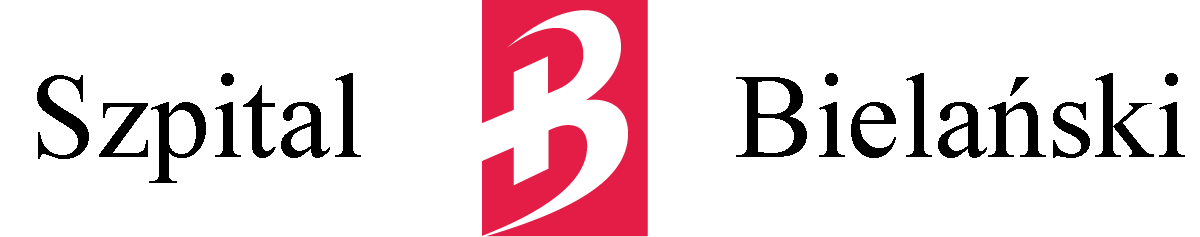 INFORMACJA O ZAGROŻENIACH WYSTĘPUJĄCYCH NA TERENIE SZPITALA BIELAŃSKIEGOObowiązuje od  16.04.2012Obowiązuje od  16.04.2012INFORMACJA O ZAGROŻENIACH WYSTĘPUJĄCYCH NA TERENIE SZPITALA BIELAŃSKIEGOWydanie 2INFORMACJA O ZAGROŻENIACH WYSTĘPUJĄCYCH NA TERENIE SZPITALA BIELAŃSKIEGOstr. 57 z 2str. 57 z 2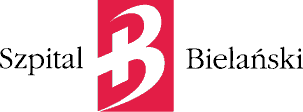 WYMAGANIA  BHP I OCHRONY ŚRODOWISKA DLA PODWYKONAWCÓWObowiązuje od  16.04.2012WYMAGANIA  BHP I OCHRONY ŚRODOWISKA DLA PODWYKONAWCÓWWydanie 2WYMAGANIA  BHP I OCHRONY ŚRODOWISKA DLA PODWYKONAWCÓWStr. 1 z 1